SPECYFIKACJA WARUNKÓW ZAMÓWIENIAna realizację zamówienia Teatru Muzycznego ROMA.Kompleksowa usługa ochrony osób i mienia w Teatrze Muzycznym ROMA.sprawa nr 2/2021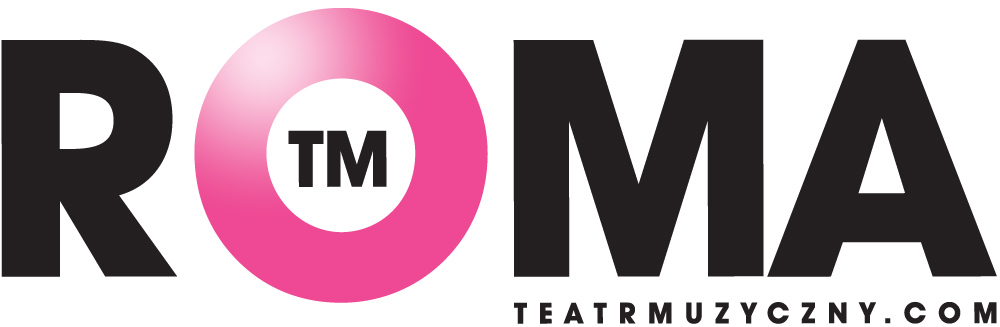 ZATWIERDZIŁ: Wojciech Kępczyński……………………………..5.07.2021r.1. Nazwa oraz adres Zamawiającego.Teatr Muzyczny ROMA w Warszawie, ul. Nowogrodzka 49, 00-695 WarszawaStrona internetowa Teatru: http://www.teatrroma.plE-mail do korespondencji ws. zamówienia: przetargi@teatrroma.plAdres strony internetowej prowadzonego postępowania: https://www.teatrroma.pl/zamowienie/Oferty będą składane za pomocą: https://miniportal.uzp.gov.pl/, ePUAPu https://epuap.gov.pl/wps/portalREGON: 	000278072 	 NIP: 526-030-78-50EURONIP: PL 5260307850Godziny pracy: od poniedziałku do piątku w godzinach 9:00 – 17:00.2. Adres strony internetowej, na której udostępniane będą zmiany i wyjaśnienia treści SWZ oraz inne dokumenty zamówienia bezpośrednio związane z postępowaniem o udzielenie zamówienia.Zmiany i wyjaśnienia treści SWZ oraz inne dokumenty zamówienia bezpośrednio związane z postepowaniem o udzielenie zamówienia będą udostępniane na stronie internetowej: https://www.teatrroma.pl/zamowienie/3. Tryb udzielenia zamówienia.Postępowanie o udzielenie zamówienia publicznego prowadzone jest w trybie podstawowym, na podstawie art. 275 pkt 1 ustawy z dnia 11 września 2019 r. - Prawo zamówień publicznych (Dz. U. z 2019 r., poz. 2019).Rodzaj zamówienia: usługi.Definicje i skróty.ePuap – skrzynka pocztowa do składania ofert ePUAP (/TMROMA/SkrytkaESP) pod adresem https://epuap.gov.pl/wps/portalOPZ – opis przedmiotu zamówienia,Miniportal – platforma do szyfrowania ofert pod adresem https://miniportal.uzp.gov.pl/, SWZ – specyfikacja warunków zamówienia,Ustawa lub pzp – Ustawa Prawo zamówień publicznych z dnia 11 września 2019 r. - Prawo zamówień publicznych (Dz. U. z 2019 r., poz. 2019),Zamawiający lub Teatr – Teatr Muzyczny Roma w Warszawie, ul. Nowogrodzka 49, 00-695 Warszawa,Wykonawca – należy przez to rozumieć osobę fizyczną, osobę prawną albo jednostkę organizacyjną nieposiadającą osobowości prawnej, która oferuje na rynku wykonanie robót budowlanych lub obiektu budowlanego, dostawę produktów lub świadczenie usług lub ubiega się o udzielenie zamówienia, złożyła ofertę lub zawarła umowę w sprawie zamówienia publicznego.W kwestiach nieuregulowanych w SWZ zastosowanie mają przepisy pzp oraz przepisy aktów wykonawczych do pzp.4. Informacja, czy Zamawiający przewiduje wybór najkorzystniejszej oferty z możliwością prowadzenia negocjacji.Zamawiający nie przewiduje wyboru najkorzystniejszej oferty z możliwością prowadzenia negocjacji.5. Opis przedmiotu zamówienia.Nazwy i kody zamówienia według Wspólnego Słownika Zamówień:- 79710000-4 Usługi ochroniarskieZamówienie obejmuje całodobową ochronę obiektu, urządzeń oraz osób i mienia znajdującego się w obiekcie Teatru Muzycznego ROMA w Warszawie przy ul. Nowogrodzkiej 49, realizowaną poprzez stałą całodobową i bezpośrednią ochronę fizyczną, w systemie zmianowym (na każdej zmianie nie może być mniej niż 2 pracowników), w dni robocze, świąteczne i dni ustawowo wolne od pracy przez kwalifikowanych jednolicie umundurowanych pracowników ochrony fizycznej. Usługa polega na realizacji w formie stałej i bezpośredniej ochrony fizycznej obiektu, urządzeń oraz osób, mienia wraz z monitoringiem obiektu oraz obsługą recepcyjną, patrolowaniem terenu wokół budynku i utrzymaniu porządku na terenie chronionym wraz ze stałym 24 godzinnym dozorem sygnałów przesyłanych, gromadzonych i przetwarzanych w elektronicznych urządzeniach alarmowych zainstalowanych w budynku Teatru - dotyczących instalacji antywłamaniowej oraz Systemu Sygnalizacji Pożarowej, Systemu transmisji alarmu pożarowego do Państwowej Straży Pożarnej  tzw. monitoringu pożarowego oraz Dźwiękowego Systemu Ostrzegawczego.Zamawiający wymaga świadczenia ochrony jedynie przez kwalifikowanych pracowników ochrony.Zamawiający wymaga zatrudnienia przez Wykonawcę na podstawie umowy o pracę co najmniej trzech osób świadczących usługi ochrony w pełnym wymiarze etatu (każda osoba).W trakcie obowiązywania umowy Zamawiający przewiduje zapotrzebowanie w ilości 36 792 roboczogodzin.Świadczenie usług w systemie zmianowym.Zamawiający dopuszcza pełnienie dyżuru przez poszczególnych pracowników ochrony do 24 godzin, przy jednoczesnym uwzględnieniu wymogu, aby jedna osoba była wymieniona w połowie dyżuru drugiego pracownika – na zakładkę (np. jeden pracownik rozpoczyna dyżur o 6 rano, a drugi rozpoczyna swój dyżur o godz. 18:00).Nie dopuszcza się sytuacji, w której obaj pracownicy rozpoczną dyżur o tej samej godzinie i obaj będą zmienieni po 24 godzinach.Wykonawca zobowiązany jest do posiadania w okresie obowiązywania umowy ważnego ubezpieczenia od odpowiedzialności cywilnej za szkody wyrządzone w mieniu oraz na osobie przy wykonywaniu czynności objętych zamówieniem na kwotę nie mniejszą niż 3 000 000 zł, w tym czyste straty finansowe obejmujące odpowiedzialność Wykonawcy na co najmniej 300 000 złotych wyrządzone Zamawiającemu związane z niewykonaniem lub nienależytym wykonaniem umowy. Szczegółowy OPZ stanowi załącznik nr 5 do SWZ.6. Termin wykonania zamówienia.Wykonawca zobowiązany jest zrealizować przedmiot zamówienia w terminie 24 miesięcy – od dnia 31.07.2021 r. od godziny 10:00 do 31.07.2023 r .do godziny 10:00.7. Projektowane postanowienia umowy w sprawie zamówienia publicznego, które zostaną wprowadzone do treści tej umowy.Projektowane postanowienia umowy w sprawie zamówienia publicznego, które zostaną wprowadzone do treści tej umowy, określone zostały w załączniku nr 1 do SWZ.8. Informacje o środkach komunikacji elektronicznej, przy użyciu których Zamawiający będzie komunikował się z wykonawcami, oraz informacje o wymaganiach technicznych i organizacyjnych sporządzania, wysyłania i odbierania korespondencji elektronicznej.1. W postępowaniu o udzielenie zamówienia komunikacja między Zamawiającym, a Wykonawcami odbywa się drogą elektroniczną przy użyciu miniPortalu https://miniportal.uzp.gov.pl/, ePUAPu https://epuap.gov.pl/wps/portal oraz poczty elektronicznej przetargi@teatrroma.pl.2. Wykonawca zamierzający wziąć udział w postępowaniu o udzielenie zamówienia publicznego, musi posiadać konto na ePUAP. Wykonawca posiadający konto na ePUAP ma dostęp do formularzy: złożenia, zmiany, wycofania oferty lub wniosku oraz do formularza do komunikacji.3. Wymagania techniczne i organizacyjne wysyłania i odbierania korespondencji elektronicznej przekazywanej przy ich użyciu, opisane zostały w Regulaminie korzystania z miniPortalu dostępnym pod adresem https://miniportal.uzp.gov.pl/WarunkiUslugi.aspx oraz Regulaminie ePUAP.4. Wykonawca przystępując do niniejszego postępowania o udzielenie zamówienia publicznego, akceptuje warunki korzystania z miniPortalu, określone w Regulaminie miniPortalu oraz zobowiązuje się korzystając z miniPortalu przestrzegać postanowień tego regulaminu.5. Maksymalny rozmiar plików przesyłanych za pośrednictwem dedykowanych formularzy do: złożenia i wycofania oferty oraz do komunikacji wynosi 150 MB.6. Za datę przekazania oferty, oświadczenia, o którym mowa w art. 125 ust. 1 pzp, podmiotowych środków dowodowych, przedmiotowych środków dowodowych oraz innych informacji, oświadczeń lub dokumentów, przekazywanych w postępowaniu, przyjmuje się datę ich przekazania na ePUAP.7. W postępowaniu o udzielenie zamówienia korespondencja elektroniczna (inna niż oferta Wykonawcy i załączniki do oferty) odbywa się za pomocą poczty elektronicznej, email: przetargi@teatrroma.pl. Korespondencja przesłana za pomocą tego formularza nie może być szyfrowana. We wszelkiej korespondencji związanej z niniejszym postępowaniem Zamawiający i Wykonawcy posługują się numerem ogłoszenia (BZP).8. Skrzynki Teatru mają pojemność 2GB. Filtr antyspamowy domyślnie ustawiony na 5 (skala 8 stopniowa). Dostęp do skrzynek webmail po SSL lub imap/smtp z SSL + dodatkowa autoryzacja smtp. Załączniki do 10MB. Łącze symetryczne 300/300Mb/s.9. Dokumenty elektroniczne, oświadczenia lub elektroniczne kopie dokumentów lub oświadczeń składane są przez Wykonawcę za pośrednictwem poczty elektronicznej, na adres email przetargi@teatrroma.pl. Sposób sporządzenia dokumentów elektronicznych,oświadczeń lub elektronicznych kopii dokumentów lub oświadczeń musi być zgody z wymaganiami określonymi w rozporządzeniu Prezesa Rady Ministrów z dnia 30 grudnia 2020 r. w sprawie sposobu sporządzania i przekazywania informacji oraz wymagań technicznych dla dokumentów elektronicznych oraz środków komunikacji elektronicznej w postępowaniu o udzielenie zamówienia publicznego lub konkursie.10. Zamawiający nie przewiduje sposobu komunikowania się z Wykonawcami w inny sposób niż przy użyciu środków komunikacji elektronicznej, wskazanych w SWZ.9. Wskazanie osób uprawnionych do komunikowania się z Wykonawcami.Zamawiający wyznacza następujące osoby do kontaktu z Wykonawcami:Elżbieta Szymoniak – sprawy merytoryczne tel. 606 425 000,Piotr Iwanowski – sprawy formalne tel. 662 173 260.e-mail: przetargi@teatrroma.plKontakt telefoniczny dozwolony jest wyłącznie w sprawach organizacyjnych. Nie udziela się żadnych ustnych i telefonicznych informacji, wyjaśnień czy odpowiedzi na kierowane do Zamawiającego zapytania w sprawach wymagających procedowania zgodnie z ustaleniami pzp.10. Termin związania ofertą.1. Wykonawca jest związany ofertą od dnia upływu terminu składania ofert do dnia 3.08.2021 r.2. W przypadku gdy wybór najkorzystniejszej oferty nie nastąpi przed upływem terminu związania ofertą określonego w SWZ, Zamawiający przed upływem terminu związania ofertą zwraca się jednokrotnie do Wykonawców o wyrażenie zgody na przedłużenie tego terminu o wskazywany przez niego okres, nie dłuższy niż 30 dni.3. Przedłużenie terminu związania ofertą, o którym mowa w ust. 2, wymaga złożenia przez Wykonawcę pisemnego oświadczenia o wyrażeniu zgody na przedłużenie terminu związania ofertą.11. Opis sposobu przygotowania oferty.1. Oferta musi być sporządzona w języku polskim, w postaci elektronicznej w formacie danych: .pdf, .doc, .docx, .rtf,.xps, .odt i opatrzona kwalifikowanym podpisem elektronicznym, podpisem zaufanym lub podpisem osobistym.2. Wykonawca w celu poprawnego zaszyfrowania oferty powinien mieć zainstalowany na komputerze .NET Framework 4.5. Aplikacja działa na platformie Windows (Vista SP2, 7, 8, 10) Aplikacja nie jest dostępna dla systemu Linux i MAC OS.3. Sposób zaszyfrowania oferty opisany został w Instrukcji użytkownika dostępnej na miniPortalu.4. Do przygotowania oferty konieczne jest posiadanie przez osobę upoważnioną do reprezentowania Wykonawcy kwalifikowanego podpisu elektronicznego, podpisu osobistego lub podpisu zaufanego.5. Jeżeli na ofertę składa się kilka dokumentów, Wykonawca powinien stworzyć folder, do którego przeniesie wszystkie dokumenty oferty, podpisane kwalifikowanym podpisem elektronicznym, podpisem zaufanym lub podpisem osobistym. Następnie z tego folderu Wykonawca zrobi folder .zip (bez nadawania mu haseł i bez szyfrowania). W kolejnym kroku za pośrednictwem Aplikacji do szyfrowania Wykonawca zaszyfruje folder zawierający dokumenty składające się na ofertę.6. Wszelkie informacje stanowiące tajemnicę przedsiębiorstwa w rozumieniu ustawy z dnia 16 kwietnia 1993 r. o zwalczaniu nieuczciwej konkurencji (Dz. U. z 2019 r. poz. 1010), które Wykonawca zastrzeże jako tajemnicę przedsiębiorstwa, powinny zostać złożone w osobnym pliku wraz z jednoczesnym zaznaczeniem polecenia „Załącznik stanowiący tajemnicę przedsiębiorstwa”, a następnie wraz z plikami stanowiącymi jawną część skompresowane do jednego pliku archiwum (ZIP). Wykonawca zobowiązany jest, wraz z przekazaniem tych informacji, wykazać spełnienie przesłanek określonych w art. 11 ust. 2 ustawy z dnia 16 kwietnia 1993 r. o zwalczaniu nieuczciwej konkurencji. Zaleca się, aby uzasadnienie zastrzeżenia informacji jako tajemnicy przedsiębiorstwa było sformułowane w sposób umożliwiający jego udostępnienie. Zastrzeżenie przez Wykonawcę tajemnicy przedsiębiorstwa bez uzasadnienia, będzie traktowane przez Zamawiającego jako bezskuteczne ze względu na zaniechanie przez Wykonawcę podjęcia niezbędnych działań w celu zachowania poufności objętych klauzulą informacji zgodnie z postanowieniami art. 18 ust. 3 pzp.7. Do oferty należy dołączyć oświadczenie o niepodleganiu wykluczeniu w postaci elektronicznej opatrzone kwalifikowanym podpisem elektronicznym, podpisem zaufanym lub podpisem osobistym, a następnie wraz z plikami stanowiącymi ofertę skompresować do jednego pliku archiwum (ZIP).8. Do przygotowania oferty zaleca się wykorzystanie Formularza Oferty, którego wzór stanowi Załącznik nr 2 do SWZ. W przypadku, gdy Wykonawca nie korzysta z przygotowanego przez Zamawiającego wzoru, w treści oferty należy zamieścić wszystkie informacje wymagane w Formularzu Ofertowym.9. Do oferty należy dołączyć:9.1. Pełnomocnictwo upoważniające do złożenia oferty, o ile ofertę składa pełnomocnik;9.2. Pełnomocnictwo dla pełnomocnika do reprezentowania w postępowaniu Wykonawców wspólnie ubiegających się o udzielenie zamówienia - dotyczy ofert składanych przez Wykonawców wspólnie ubiegających się o udzielenie zamówienia;9.3. Oświadczenie Wykonawcy o niepodleganiu wykluczeniu z postępowania – wzór oświadczenia o niepodleganiu wykluczeniu stanowi Załącznik nr 3 do SWZ. W przypadku wspólnego ubiegania się o zamówienie przez Wykonawców, oświadczenie o niepoleganiu wykluczeniu składa każdy z Wykonawców;10. Oferta oraz oświadczenie o niepodleganiu wykluczeniu muszą być złożone w oryginale.11. Zamawiający zaleca ponumerowanie stron oferty.12. Pełnomocnictwo do złożenia oferty musi być złożone w oryginale w takiej samej formie, jak składana oferta (t.j. w formie elektronicznej lub postaci elektronicznej opatrzonej podpisem zaufanym lub podpisem osobistym). Dopuszcza się także złożenie elektronicznej kopii (skanu) pełnomocnictwa sporządzonego uprzednio w formie pisemnej, w formie elektronicznego poświadczenia sporządzonego stosownie do art. 97 § 2 ustawy z dnia 14 lutego 1991 r. - Prawo o notariacie, które to poświadczenie notariusz opatruje kwalifikowanym podpisem elektronicznym, bądź też poprzez opatrzenie skanu pełnomocnictwa sporządzonego uprzednio w formie pisemnej kwalifikowanym podpisem, podpisem zaufanym lub podpisem osobistym mocodawcy. Elektroniczna kopia pełnomocnictwa nie może być uwierzytelniona przez upełnomocnionego.12. Sposób oraz termin składania ofert.1. Wykonawca składa ofertę za pośrednictwem Formularza do złożenia lub wycofania oferty dostępnego na ePUAP i udostępnionego również na miniPortalu. Sposób złożenia oferty opisany został w Instrukcji użytkownika dostępnej na miniPortalu.2. Ofertę wraz z wymaganymi załącznikami należy złożyć w terminie do dnia 13.07.2021 do godz. 12:00 na skrzynkę  ePUAP /TMROMA/SkrytkaESP3. Wykonawca może złożyć tylko jedną ofertę.4. Zamawiający odrzuci ofertę złożoną po terminie składania ofert5. Wykonawca po przesłaniu oferty za pomocą Formularza do złożenia lub wycofania oferty na „ekranie sukcesu” otrzyma numer oferty generowany przez ePUAP. Ten numer należy zapisać i zachować. Będzie on potrzebny w razie ewentualnego wycofania oferty.6. Wykonawca przed upływem terminu do składania ofert może wycofać ofertę za pośrednictwem Formularza do wycofania oferty dostępnego na ePUAP i udostępnionego również na miniPortalu. Sposób wycofania oferty został opisany w Instrukcji użytkownika dostępnej na miniPortalu.7. Wykonawca po upływie terminu do składania ofert nie może wycofać złożonej oferty.13. Termin otwarcia ofert.1. Otwarcie ofert nastąpi w dniu 13.07.2021 o godzinie 13:00.2. Otwarcie ofert jest niejawne.3. Zamawiający, najpóźniej przed otwarciem ofert, udostępnia na stronie internetowej prowadzonego postepowania informację o kwocie, jaką zamierza przeznaczyć na sfinansowanie zamówienia.4. Zamawiający, niezwłocznie po otwarciu ofert, udostępnia na stronie internetowej prowadzonego postepowania informacje o:4.1. nazwach albo imionach i nazwiskach oraz siedzibach lub miejscach prowadzonej działalności gospodarczej albo miejscach zamieszkania wykonawców, których oferty zostały otwarte;4.2. cenach lub kosztach zawartych w ofertach.5. W przypadku wystąpienia awarii systemu teleinformatycznego, która spowoduje brak możliwości otwarcia ofert w terminie określonym przez Zamawiającego, otwarcie ofert nastąpi niezwłocznie po usunięciu awarii.6. Zamawiający poinformuje o zmianie terminu otwarcia ofert na stronie internetowej prowadzonego postepowania.14. Podstawy wykluczenia.1. Z postepowania o udzielenie zamówienia wyklucza się, z zastrzeżeniem art. 110 ust. 2 pzp, Wykonawcę̨: 1.1. będącego osobą fizyczną, którego prawomocnie skazano za przestępstwo: a) udziału w zorganizowanej grupie przestępczej albo związku mającym na celu popełnienie przestępstwa lub przestępstwa skarbowego, o którym mowa w art. 258 Kodeksu karnego, b) handlu ludźmi, o którym mowa w art. 189a Kodeksu karnego, c) o którym mowa w art. 228–230a, art. 250a Kodeksu karnego lub w art. 46 lub art. 48 ustawy z dnia 25 czerwca 2010 r. o sporcie, d) finansowania przestępstwa o charakterze terrorystycznym, o którym mowa w art. 165a Kodeksu karnego, lub przestępstwo udaremniania lub utrudniania stwierdzenia przestępnego pochodzenia pieniędzy lub ukrywania ich pochodzenia, o którym mowa w art. 299 Kodeksu karnego, e) o charakterze terrorystycznym, o którym mowa w art. 115 § 20 Kodeksu karnego, lub mające na celu popełnienie tego przestępstwa, f) pracy małoletnich cudzoziemców, o którym mowa w art. 9 ust. 2 ustawy z dnia 15 czerwca 2012 r. o skutkach powierzania wykonywania pracy cudzoziemcom przebywającym wbrew przepisom na terytorium Rzeczypospolitej Polskiej (Dz. U. poz. 769), g) przeciwko obrotowi gospodarczemu, o których mowa w art. 296–307 Kodeksu karnego, przestępstwo oszustwa, o którym mowa w art. 286 Kodeksu karnego, przestępstwo przeciwko wiarygodności dokumentów, o których mowa w art. 270–277d Kodeksu karnego, lub przestępstwo skarbowe, h) o którym mowa w art. 9 ust. 1 i 3 lub art. 10 ustawy z dnia 15 czerwca 2012 r. o skutkach powierzania wykonywania pracy cudzoziemcom przebywającym wbrew przepisom na terytorium Rzeczypospolitej Polskiej – lub za odpowiedni czyn zabroniony określony w przepisach prawa obcego; 1.2. jeżeli urzędującego członka jego organu zarządzającego lub nadzorczego, wspólnika spółki w spółce jawnej lub partnerskiej albo komplementariusza w spółce komandytowej lub komandytowo-akcyjnej lub prokurenta prawomocnie skazano za przestępstwo, o którym mowa w pkt 1.1;1.3. wobec którego wydano prawomocny wyrok sądu lub ostateczną decyzję administracyjną o zaleganiu z uiszczeniem podatków, opłat lub składek na ubezpieczenie społeczne lub zdrowotne, chyba że wykonawca odpowiednio przed upływem terminu do składania wniosków o dopuszczenie do udziału w postepowaniu albo przed upływem terminu składania ofert dokonał płatności należnych podatków, opłat lub składek na ubezpieczenie społeczne lub zdrowotne wraz z odsetkami lub grzywnami lub zawarł wiążące porozumienie w sprawie spłaty tych należności; 1.4. wobec którego orzeczono zakaz ubiegania się o zamówienia publiczne; 1.5. jeżeli Zamawiający może stwierdzić́, na podstawie wiarygodnych przesłanek, że Wykonawca zawarł z innymi Wykonawcami porozumienie mające na celu zakłócenie konkurencji, w szczególności jeżeli należąc do tej samej grupy kapitałowej w rozumieniu ustawy z dnia 16 lutego 2007 r. o ochronie konkurencji i konsumentów, złożyli odrębne oferty, oferty częściowe lub wnioski o dopuszczenie do udziału w postepowaniu, chyba że wykażą̨, że przygotowali te oferty lub wnioski niezależnie od siebie; 1.6. jeżeli, w przypadkach, o których mowa w art. 85 ust. 1 pzp, doszło do zakłócenia konkurencji wynikającego z wcześniejszego zaangażowania tego Wykonawcy lub podmiotu, który należy z wykonawcą do tej samej grupy kapitałowej w rozumieniu ustawy z dnia 16 lutego 2007 r. o ochronie konkurencji i konsumentów, chyba że spowodowane tym zakłócenie konkurencji może być́ wyeliminowane w inny sposób niż̇ przez wykluczenie Wykonawcy z udziału w postepowaniu o udzielenie zamówienia.2. Wykonawca może zostać́ wykluczony przez Zamawiającego na każdym etapie postepowania o udzielenie zamówienia. 15. Sposób obliczenia ceny.1. Wykonawca poda cenę oferty w Formularzu Ofertowym sporządzonym według wzoru stanowiącego Załącznik Nr 2 do SWZ, jako cenę brutto [z uwzględnieniem kwoty podatku od towarów i usług (VAT)] z wyszczególnieniem stawki podatku od towarów i usług (VAT). 2. Cena oferty stanowi wynagrodzenie wynikające z mnożenia cen jednostkowych i zsumowania poszczególnych pozycji wyceny. 3. Cena musi być wyrażona w złotych polskich (PLN), z dokładnością nie większą niż dwa miejsca po przecinku. 4. Wykonawca poda w Formularzu Ofertowym stawkę podatku od towarów i usług (VAT) właściwą dla przedmiotu zamówienia, obowiązującą według stanu prawnego na dzień składania ofert. Określenie ceny ofertowej z zastosowaniem nieprawidłowej stawki podatku od towarów i usług (VAT) potraktowane będzie, jako błąd w obliczeniu ceny i spowoduje odrzucenie oferty, jeżeli nie ziszczą się ustawowe przesłanki omyłki (na podstawie art. 226 ust. 1 pkt 10 pzp w związku z art. 223 ust. 2 pkt 3 pzp). 5. Rozliczenia między Zamawiającym, a Wykonawcą będą prowadzone w złotych polskich (PLN). 6. W przypadku rozbieżności pomiędzy ceną ryczałtową podaną cyfrowo a słownie, jako wartość właściwa zostanie przyjęta cena ryczałtowa podana słownie. 7. W przypadku błędu w obliczeniu ceny, Zamawiający przyjmie jako wiążące kwoty jednostkowe i z nich wyprowadzi właściwe działania matematyczne wraz z uwzględnieniem stawki podatku od towarów i usług (VAT) określonej w ofercie Wykonawcy.16. Opis kryteriów oceny ofert, wraz z podaniem wag tych kryteriów i sposobu oceny ofert.1. Przy wyborze oferty Zamawiający będzie się kierował następującymi kryteriami wyboru oferty:Cena – 100% (najniższa cena).Zgodnie z art. 246 ust.2 Ustawy w opisie przedmiotu zamówienia zostaną określone wymagania jakościowe odnoszące się do głównych elementów składających się na przedmiot zamówienia.2. Ocenie będą podlegać wyłącznie oferty nie podlegające odrzuceniu. 3. Za najkorzystniejszą zostanie uznana oferta, która nie podlega odrzuceniu i uzyska największą liczbę punktów po zsumowaniu wszystkich kryteriów oceny ofert tj. w tym przypadku oferta z najniższą ceną.4. W sytuacji, gdy Zamawiający nie będzie mógł dokonać wyboru najkorzystniejszej oferty ze względu na to, że zostały złożone oferty o takiej samej cenie, wezwie on Wykonawców, którzy złożyli te oferty, do złożenia w terminie określonym przez Zamawiającego ofert dodatkowych zawierających nową cenę. Wykonawcy, składając oferty dodatkowe, nie mogą zaoferować cen wyższych niż zaoferowane w uprzednio złożonych przez nich ofertach. 5. W toku badania i oceny ofert Zamawiający może żądać od Wykonawców wyjaśnień dotyczących treści złożonych przez nich ofert lub innych składanych dokumentów lub oświadczeń. Wykonawcy są zobowiązani do przedstawienia wyjaśnień w terminie wskazanym przez Zamawiającego. 6. Zamawiający wybiera najkorzystniejszą ofertę̨ w terminie związania ofertą określonym w SWZ. 7. Jeżeli termin związania ofertą upłynie przed wyborem najkorzystniejszej oferty, Zamawiający wezwie Wykonawcę̨, którego oferta otrzymała najwyższą ocenę̨, do wyrażenia, w wyznaczonym przez Zamawiającego terminie, pisemnej zgody na wybór jego oferty. 8. W przypadku braku zgody, o której mowa w ust. 7, oferta podlega odrzuceniu, a Zamawiający zwraca się o wyrażenie takiej zgody do kolejnego Wykonawcy, którego oferta została najwyżej oceniona, chyba że zachodzą̨ przesłanki do unieważnienia postepowania. 17. Informacje o formalnościach, jakie muszą zostać dopełnione po wyborze oferty w celu zawarcia umowy w sprawie zamówienia publicznego.1. Zamawiający zawiera umowę̨ w sprawie zamówienia publicznego, z uwzględnieniem art. 577 pzp, w terminie nie krótszym niż̇ 5 dni od dnia przesłania zawiadomienia o wyborze najkorzystniejszej oferty, jeżeli zawiadomienie to zostało przesłane przy użyciu środków komunikacji elektronicznej, albo 10 dni, jeżeli zostało przesłane w inny sposób. 2. Zamawiający może zawrzeć́ umowę̨ w sprawie zamówienia publicznego przed upływem terminu, o którym mowa w ust. 1, jeżeli w postepowaniu o udzielenie zamówienia złożono tylko jedną ofertę̨. 3. Wykonawca, którego oferta została wybrana jako najkorzystniejsza, zostanie po-informowany przez Zamawiającego o miejscu i terminie podpisania umowy. 4. Wykonawca, o którym mowa w ust. 1, ma obowiązek zawrzeć umowę w sprawie zamówienia na warunkach określonych w projektowanych postanowieniach umowy, które stanowią Załącznik Nr 1 do SWZ. Umowa zostanie uzupełniona o zapisy wynikające ze złożonej oferty. 5. Przed podpisaniem umowy Wykonawcy wspólnie ubiegający się o udzielenie za-mówienia (w przypadku wyboru ich oferty jako najkorzystniejszej) przedstawią Zamawiającemu umowę regulującą współpracę tych Wykonawców. 6. Jeżeli Wykonawca, którego oferta została wybrana jako najkorzystniejsza, uchyla się od zawarcia umowy w sprawie zamówienia publicznego Zamawiający może dokonać́ ponownego badania i oceny ofert spośród ofert pozostałych w postepowaniu Wykonawców albo unieważnić́ postepowanie. 18. Pouczenie o środkach ochrony prawnej przysługujących Wykonawcy.1. Środki ochrony prawnej przysługują̨ Wykonawcy, jeżeli ma lub miał interes w uzyskaniu zamówienia oraz poniósł lub może ponieść́ szkodę̨ w wyniku naruszenia przez Zamawiającego przepisów pzp. 2. Odwołanie przysługuje na: 2.1. niezgodną z przepisami ustawy czynność́ Zamawiającego, podjętą w postepowaniu o udzielenie zamówienia, w tym na projektowane postanowienie umowy; 2.2. zaniechanie czynności w postepowaniu o udzielenie zamówienia, do której Zamawiający był obowiązany na podstawie ustawy. 3. Odwołanie wnosi się do Prezesa Krajowej Izby Odwoławczej w formie pisemnej albo w formie elektronicznej albo w postaci elektronicznej opatrzone podpisem zaufanym. 4. Na orzeczenie Krajowej Izby Odwoławczej oraz postanowienie Prezesa Krajowej Izby Odwoławczej, o którym mowa w art. 519 ust. 1 pzp, stronom oraz uczestnikom postepowania odwoławczego przysługuje skarga do sądu. Skargę̨ wnosi się̨ do Sądu Okręgowego w Warszawie za pośrednictwem Prezesa Krajowej Izby Odwoławczej. 5. Szczegółowe informacje dotyczące środków ochrony prawnej określone są w Dziale IX „Środki ochrony prawnej” pzp. 19. Informację o warunkach udziału w postępowaniu o udzielenie zamówienia.19.1. Za spełniających warunki udziału w postępowaniu Zamawiający uzna Wykonawców, którzy posiadają uprawnienia do prowadzenia określonej działalności gospodarczej lub zawodowej, przez co Zamawiający rozumie:- posiadanie koncesję wydanej przez właściwego ministra ds. wewnętrznych (obecnie Ministerstwo Spraw Wewnętrznych i Administracji) na prowadzenie działalności gospodarczej w zakresie ochrony osób i mienia.19.2. Za spełniających warunki udziału w postępowaniu Zamawiający uzna Wykonawców, którzy posiadają zdolności techniczne lub zawodowe, przez co Zmawiający rozumie:- w ciągu ostatnich trzech lat przed upływem terminu składania ofert, a jeżeli okres prowadzenia działalności jest krótszy – w tym okresie – należycie zrealizowali dwa zamówienia dotyczące ochrony mienia i osób w budynkach użyteczności publicznej o łącznej wartości nie mniejszej niż 700 000 zł netto, w tym co najmniej jedno zamówienie o wartość minimum 400 000 zł netto świadczone na rzecz instytucji kultury, takich jak: teatr, opera lub filharmonia polegające na całodobowej ochronie czynnego i funkcjonującego obiektu prowadzącego repertuarowe przedstawienia.W ramach każdego z dwóch żądanych zamówień, ochronę powinno sprawować co najmniej dwóch pracowników na jednej zmianie, a zamówienie powinno dotyczyć okresu nie krótszego niż jeden rok. Budynki użyteczności publicznej, w których były wykonywane zamówienia powinny być wyposażone w następujące systemy:- alarm pożarowy,- dźwiękowy system ostrzegawczy- stałe urządzenia gaśnicze;- dysponowanie osobami zdolnymi do wykonania zamówienia tj. co najmniej 8 osobami będącymi kwalifikowanymi pracownikami ochrony, posiadającymi przynajmniej roczne doświadczenie przy pełnieniu ochrony fizycznej w budynkach użyteczności publicznej.20. Wykaz podmiotowych środków dowodowych.Zamawiający będzie żądał, zgodnie z § 3 Rozporządzenia Ministra Rozwoju, Pracy i Technologii z dnia 23 grudnia 2020 r. w sprawie podmiotowych środków dowodowych oraz innych dokumentów lub oświadczeń, jakich może żądać zamawiający od wykonawcy:- oświadczenia wykonawcy o aktualności informacji zawartych w oświadczeniu, o którym mowa w art. 125 ust. 1 ustawy, w zakresie podstaw wykluczenia z postępowania wskazanych przez zamawiającego, o których mowa w art. 108 ust. 1.;- wykazu dostaw lub usług wykonanych, a w przypadku świadczeń powtarzających się lub ciągłych również wykonywanych, w okresie ostatnich 3 lat, a jeżeli okres prowadzenia działalności jest krótszy - w tym okresie, wraz z podaniem ich wartości, przedmiotu, dat wykonania i podmiotów, na rzecz których dostawy lub usługi zostały wykonane lub są wykonywane, oraz załączeniem dowodów określających, czy te dostawy lub usługi zostały wykonane lub są wykonywane należycie, przy czym dowodami, o których mowa, są referencje bądź inne dokumenty sporządzone przez podmiot, na rzecz którego dostawy lub usługi zostały wykonane, a w przypadku świadczeń powtarzających się lub ciągłych są wykonywane, a jeżeli wykonawca z przyczyn niezależnych od niego nie jest w stanie uzyskać tych dokumentów - oświadczenie wykonawcy; w przypadku świadczeń powtarzających się lub ciągłych nadal wykonywanych referencje bądź inne dokumenty potwierdzające ich należyte wykonywanie powinny być wystawione w okresie ostatnich 3 miesięcy.21. Wymagania dotyczące wadium, jeżeli zamawiający przewiduje obowiązek wniesienia wadium.Zamawiający nie wymaga wniesienia wadium.22. Informacje dotyczące zabezpieczenia należytego wykonania umowy, jeżeli zamawiający przewiduje obowiązek jego wniesienia. 1.	W dniu podpisania umowy Wykonawca będzie zobowiązany do wniesienia  zabezpieczenia należytego wykonania umowy w wysokości 5% wynagrodzenia ofertowego brutto.2. Zabezpieczenie może być wnoszone, według wyboru wykonawcy, w jednej lubw kilku następujących formach:1) pieniądzu;2) poręczeniach bankowych lub poręczeniach spółdzielczej kasy oszczędnościowo-kredytowej,z tym że zobowiązanie kasy jest zawsze zobowiązaniem pieniężnym;3) gwarancjach bankowych;4) gwarancjach ubezpieczeniowych;5) poręczeniach udzielanych przez podmioty, o których mowa w art. 6b ust. 5 pkt 2 ustawyz dnia 9 listopada 2000 r. o utworzeniu Polskiej Agencji Rozwoju Przedsiębiorczości.3. Zamawiający nie wyraża zgody, aby zabezpieczenie należytego wykonania umowy było tworzone przez potrącenia z należności za częściowo wykonane usługi. Wykonawca będzie zobowiązany do jednorazowego wniesienia całości zabezpieczenia należytego wykonania umowy.23. Informacje dotyczące przeprowadzenia przez wykonawcę wizji lokalnej lub sprawdzenia przez niego dokumentów niezbędnych do realizacji zamówienia, o których mowa w art. 131 ust. 2, jeżeli zamawiający przewiduje możliwość albo wymaga złożenia oferty po odbyciu wizji lokalnej lub sprawdzeniu tych dokumentów.Zgodnie z art. 131 ust. 2 Ustawy, Zamawiający wyznacza termin wizji lokalnej na dzień 8 lipca 2021 r. na godzinę 10:00.Wizja lokalna jest fakultatywna. Nieobecność na wizji lokalnej nie ogranicza możliwości złożenia oferty.24. Informacje dodatkowe.1. Zamawiający nie dopuszcza składania ofert wariantowych.2. Wykonawca będzie zobowiązany do zatrudnienia na podstawie umowy o pracę co najmniej trzech osób świadczących usługi ochrony w pełnym wymiarze etatu (każda osoba).3. Zamawiający nie przewiduje zwrotu kosztów udziału w postępowaniu.4. Zamawiający nie przewiduje zawierania umowy ramowej.5. Zamawiający nie przewiduje prowadzenia aukcji elektronicznej.6. Zamówienie nie zostało podzielone na części.W interesie Zamawiającego nie leży rozdzielenie odpowiedzialności za świadczone usługi na dwa czy więcej podmiotów np. wykonawcę zajmującego się ochroną  fizyczną obiektu i wykonawcę zajmującego się monitoringiem elektronicznym obiektu. Całość zadania musi być spójna pod względem wykonawstwa. Potrzeba skoordynowania działań różnych wykonawców realizujących poszczególne części zamówienia mogłaby poważnie zagrozić właściwemu wykonaniu zamówienia. Teatr jest instytucją o bardzo specyficznym profilu działalności i wymaga właściwego i niezakłóconego funkcjonowania całej instytucji, a konieczność skoordynowania działań różnych wykonawców realizujących poszczególne części zamówienia może istotnie zagrozić właściwemu wykonaniu tego zamówienia oraz będzie generować nadmierne koszty. W związku ze specyfiką działalności Teatru podział zamówienia na części jest niezasadny. Istotnymi przyczynami rezygnacji z podziału zamówienia na części są:konieczność skoordynowania działań różnych wykonawców realizujących poszczególne części zamówienia może istotnie zagrozić właściwemu wykonaniu tego zamówienia,nadmierne koszty wykonania zamówienia.Nie jest zasadne, aby pracownicy będący na jednej zmianie podlegali służbowo innym pracodawcom i koordynatorom ze względu na to, iż wydłużyłoby to proces decyzyjny oraz powodowałoby zrzucanie odpowiedzialności pomiędzy pracowników różnych wykonawców. Mogłoby to również doprowadzić do niemożliwości podjęcia interwencji oraz zrzucania kosztów na drugiego wykonawcę (np. wzywania patrolu interwencyjnego).25. Załączniki do SWZ.Integralną częścią niniejszej SWZ stanowią następujące załączniki: 1) Projektowane postanowienia umowy w sprawie zamówienia publicznego, 2) Formularz Ofertowy,3) Oświadczenie o niepodleganiu wykluczeniu,4) Klauzula informacyjna dotycząca przetwarzania danych osobowych,5) Szczegółowy opis przedmiotu zamówienia,6) Wzór wykazu usług.7) Wzór oświadczenia Wykonawcy o aktualności informacji zawartych  w oświadczeniu, o którym mowa w art. 125 ust. 1 Ustawy.Załącznik nr 1 do SWZProjektowane postanowienia umowy w sprawie zamówienia publicznego.UMOWA nr _________________zawarta w dniu ________________2021 roku w Warszawie pomiędzy:Teatrem Muzycznym ROMA z siedzibą w Warszawie przy ul. Nowogrodzkiej 49, wpisanym do rejestru instytucji kultury pod numerem RIA/119/85, NIP: 526-030-78-50; REGON: 000278072, reprezentowanym przez:_______________________–______________, zwanym dalej „Zamawiającym” lub „Teatrem”a*[Imię̨, nazwisko], przedsiębiorcą, zamieszkałym w [-], PESEL: [-], prowadzącym/cą działalność́ gospodarczą pod firmą ________________, z siedzibą w________________ pod adresem ____________________, wpisanym do Centralnej Ewidencji i Informacji o Działalności Gospodarczej, REGON_______________NIP____________________, (status wpisu do Centralnej Ewidencji i Informacji Działalności Gospodarczej z dnia zawarcia Umowy: „aktywny”) zwanym/ną dalej „Wykonawcą”*wspólnie prowadzącymi działalność, jako spółka cywilna, pod firmą _______________, z siedzibą _______________, pod adresem __________________, REGON ________________, NIP ________________ zwanym/ną dalej „Wykonawcą” *[Spółką̨ [-]] z siedzibą w ___________________________przy ul. [-], wpisaną do rejestru przedsiębiorców Krajowego Rejestru Sądowego prowadzonego przez Sąd Rejonowy [-], [-] Wydział Gospodarczy Krajowego Rejestru Sądowego pod _______________, pod nr KRS:_______________, REGON ________________, NIP ___________________, o kapitale zakładowym w wysokości ________, wpłaconym w wysokości _________________*, reprezentowaną zgodnie z aktualnym odpisem z rejestru przedsiębiorców KRS przez: ___________________________-___________________________ ___________________________-___________________________ zwanym/ną dalej „Wykonawcą”zwanymi dalej każda z osobna Stroną lub łącznie Stronami *w zależności od formy działalności Wykonawcy należy wybrać́ odpowiednią opcję. Jeżeli Wykonawcę̨ reprezentuje pełnomocnik należy powołać́ dokument pełnomocnictwa. W przypadku prowadzenia działalności, jako spółka cywilna, należy podać́ dane wszystkich wspólników oraz dane spółki.Umowa została zawarta w wyniku postępowania o zamówienie publiczne przeprowadzonego w trybie podstawowym na podstawie art. 275 pkt 1 Ustawy z dnia 11 września 2019 r.- Prawo zamówień publicznych (DzU z 2019 r., poz. 2019 z późn. zm.), zwanej dalej „Ustawą”.§ 1.Przedmiot umowyPrzedmiotem zamówienia jest świadczenie usług stałej całodobowej ochrony fizycznej osób i mienia w siedzibie Zamawiającego (dalej: obiekt) w rozumieniu przepisów ustawy z dnia 22 sierpnia 1997 r. o ochronie osób i mienia (tekst jednolity Dz. U. z 2020 r. Nr 838) wraz z dozorem sygnałów przesyłanych, gromadzonych i przetwarzanych w elektronicznych urządzeniach i systemach alarmowych zainstalowanych w Teatrze – dotyczących instalacji antywłamaniowej oraz Systemu Sygnalizacji Pożarowej, monitoringu pożarowego oraz Dźwiękowego Systemu Ostrzegawczego, z uwzględnieniem szczególnych warunków i okoliczności określonych w umowie oraz szczegółowo opisanych w opisie przedmiotu zamówienia stanowiącym załącznik nr 1 do Umowy (postępowanie 2/2021) oraz w ofercie Wykonawcy, stanowiącej załącznik nr 2 do Umowy. Wykonawca będzie świadczył usługi w czasie dyżurów w siedzibie Zamawiającego, w tym w czasie wydarzeń artystycznych poza repertuarowych oraz wydarzeń artystycznych organizowanych przez zewnętrznych organizatorów w obiekcie Zamawiającego (zwane dalej Imprezami obcymi). Wykonawca zobowiązuje się podczas świadczenia usługi wykorzystywać istniejący system urządzeń technicznych wspomagających ochronę obiektu oraz monitorowanie istniejących technicznych systemów wspomagających ochronę obiektu.W przypadku świadczenia przez Wykonawcę usług w czasie Imprez obcych, Zamawiający na 7 dni przed taką Imprezą przedstawi Wykonawcy w formie elektronicznej liczbę osób niezbędną do obsługi tej Imprezy.  Wykonawca jest zobowiązany do zapewnienia możliwości czasowego wzmocnienia obsady etatowej, we wskazanym przez Zamawiającego miejscu. Termin, wielkość oraz okres obowiązywania wzmocnienia obsady etatowej określa każdorazowo Zamawiający i powiadamia o tym Wykonawcę na piśmie z co najmniej jednodniowym wyprzedzeniem. Za wzmocnienie obsady etatowej, Wykonawcy należne jest wynagrodzenie, którego wysokość określa się w oparciu o wartości stawki godzinowej określonej niniejszą Umową.Zamawiający rezerwuje sobie prawo do zmniejszenia ilości godzin względem ilości szacowanej (przewidywanej). Liczba osób przewidywanych do realizacji zamówienia, a także ilości roboczogodzin może ulec zmianie. Wykonawca nie będzie uprawniony do podnoszenia roszczenia wobec Zamawiającego z tego tytułu. Zamawiający rezerwuje sobie prawo do zwiększenia ilości godzin względem ilości szacowanej (przewidywanej).Wykonawca zobowiązany jest do realizacji przedmiotu umowy zgodnie z wszelkimi zasadami i wytycznymi obowiązującymi w Teatrze w związku z przeciwdziałaniem rozprzestrzenianiu się wirusa SARS-CoV-2, określonymi w załączniku nr 3 do umowy. Wykonawca zapozna z tymi zasadami wszystkie osoby realizujące usługę w jego imieniu u Zamawiającego. Zmiana treści ww. zasad i wytycznych nie będzie skutkowała koniecznością zmiany niniejszej umowy. W takim przypadku Zamawiający doręczy Wykonawcy zaktualizowane przepisy. § 2Zespół Wykonawcy Ochrona będzie wykonywana przez wybranych przez Zamawiającego kandydatów spośród zgłoszonych przez Wykonawcę pracowników ochrony posiadających kwalifikacje, o których mowa w Załączniku nr 1 do Umowy. Zamawiający zastrzega sobie prawo do wyboru, wedle własnego uznania i w oparciu o własne kryteria oceny, pracowników ochrony mających pełnić służbę w Teatrze spośród zaproponowanych pracowników zatrudnionych przez Wykonawcę.Każda wymiana pracownika ochrony będzie pisemnie wnioskowana przez Wykonawcę i każdorazowo akceptowana przez Zamawiającego. Każdy nowy pracownik ochrony musi spełniać wymagania Zamawiającego, o których mowa w Załączniku nr 1. Na uzasadnione zgłoszenie Zamawiającego lub Wykonawcy, Wykonawca niezwłocznie nie później niż w terminie 5 dni od zgłoszenia, zapewni innego pracownika ochrony zaakceptowanego w myśl ust. 2 umowy. Wykonawca zapewnia, iż pracownicy ochrony nie byli i nie są karani. Na każde wezwanie Zamawiającego, Wykonawca jest zobowiązany do niezwłocznego przedstawiania zaświadczenia o niekaralności danego pracownika ochrony. Pracownicy ochrony muszą:być umundurowani w estetyczne i jednolite umundurowanie służbowe wyróżniające ich spośród innych osób przebywających na terenie obiektu Zamawiającego, z emblematami firmowymi umożliwiającymi identyfikację pracownika ochrony i identyfikację Wykonawcy,posiadać w widocznym miejscu identyfikator ze zdjęciem i imieniem i nazwiskiem, być wyposażeni w trakcie trwania dyżuru w środki łączności umożliwiające natychmiastowy kontakt z centralą oraz odpowiednimi służbami, dbać o schludny wygląd zewnętrzny.Wykonawca zobowiązuje się wyposażyć agentów ochrony na swój wyłączny koszt w stosowne środki techniczne oraz uniformy służbowe oraz zobowiązany jest własnym kosztem i staraniem do utrzymania tych środków i uniformów w należytym stanie.W ramach świadczenia usług, Wykonawca będzie przetwarzał dane osobowe, których administratorem jest Zamawiający, w związku z czym Strony zawrą odrębną umowę o powierzeniu przetwarzania danych. Wykonawca w związku z udostępnieniem danych osobowych w celu wykonania niniejszej umowy zobowiązuje się wypełnić w imieniu Zamawiającego obowiązek informacyjny wynikający z art. 14 rozporządzenia Parlamentu Europejskiego i Rady (UE) 2016/679 z dnia 27 kwietnia 2016 r. w sprawie ochrony osób fizycznych w związku z przetwarzaniem danych osobowych i w sprawie swobodnego przepływu takich danych oraz uchylenia dyrektywy 95/46/WE (dalej: RODO) informując członków Zespołu o przetwarzaniu ich danych osobowych przez Zamawiającego, zgodnie z treścią Załącznika nr 4.Wykonawca jest zobowiązany do wyznaczenia koordynatora do spraw ochrony obiektu. Pracownicy ochrony podlegają ww. koordynatorowi, który jest zobowiązany do współdziałania w zakresie realizacji umowy z upoważnionymi pracownikami Zamawiającego. Koordynator ds. ochrony obiektu lub wskazani przez niego pracownicy ochrony, w przypadku zaistnienia wydarzeń nadzwyczajnych, będą zobowiązani do niezwłocznego składania telefonicznie oraz przy pomocy faksu lub poczty elektronicznej meldunków Przedstawicielom Zamawiającego, niezależnie od obowiązującego systemu dokumentowania.Wykonawca zobowiązuje się do bezwzględnego przestrzegania przepisów wewnętrznych obowiązujących na terenie obiektu. Wykonawca zobowiązany będzie do wykonywania zamówienia zgodnie z zapisami określonymi w Programie Szkolenia z Zakresu Bezpieczeństwa Pożarowego i BHP oraz zgodnie z regulaminem służby, który opracuje Wykonawca w porozumieniu z Zamawiającym.Regulamin służby, o którym mowa w ust. 11 powinien zostać przedstawiony Zamawiającemu do akceptacji nie później niż na 7 dni od podpisania niniejszej umowy, jednak nie później niż w dniu 1 sierpnia 2021 r.§ 3Wykonawca zobowiązuje się zrealizować przedmiot umowy określony w § 1 zgodnie z opisem zawartym w niniejszej umowie, warunkami wynikającymi ze stosownych przepisów oraz zasadami rzetelnej wiedzy, w sposób gwarantujący bezpieczeństwo.Wykonawca jest zobowiązany powiadomić Zamawiającego o każdej groźbie utrudnienia lub ewentualnej niemożności realizacji umowy spowodowanej niewykonaniem lub nienależytym wykonaniem swych obowiązków przez Zamawiającego. W wypadku niewykonania powyższego obowiązku Wykonawca traci prawo do podniesienia powyższego zarzutu w razie zaistnienia sporu na tym tle.Wykonawca ponosić będzie całkowitą odpowiedzialność cywilnoprawną w tym materialną wobec Zamawiającego oraz osób trzecich za wszelkie szkody, szczególnie wynikłe z zaniechania realizacji umowy, niedbalstwa, działania niezgodnego z przepisami ppoż. swoich pracowników, a także nieprawidłowego zabezpieczenia lub jego braku narzędzi, urządzeń, materiałów i terenu realizacji przedmiotu umowy, a także wynikłe w związku z nienależytym wykonywaniem umowy oraz z czynów niedozwolonych Wykonawcy. Wykonawca zobowiązuje się do prowadzenia dziennika, w którym odnotowane będą istotne zdarzenia i spostrzeżenia osób wykonujących zamówienie ze strony Wykonawcy, dotyczące wykonywania ochrony na rzecz Zamawiającego (imiona i nazwiska pracowników Wykonawcy wykonujących usługi ochrony na rzecz Zamawiającego, godziny rozpoczęcia i zakończenia dyżuru, godziny wykonywanych obchodów) oraz opisane zostaną wszystkie interwencje w trakcie dyżuru oraz dziennika dokumentującego pobieranie i zwracanie kluczy do pomieszczeń Zamawiającego. Dzienniki służby stanowią własność Zamawiającego, który ma do nich dostęp w każdym czasie.W trakcie wykonywania umowy zakazuje się osobom wykonującym zamówienie ze strony Wykonawcy w szczególności:a) samowolnego opuszczania miejsca służby,b) wychodzenia z obiektu chronionego przed przyjściem zmienników,c) utrzymywania w trakcie służby kontaktów z osobami trzecimi nie wynikających z obowiązków służbowych,d) prowadzenia w trakcie służby prywatnych rozmów telefonicznych z wykorzystaniem telefonu Zamawiającego, Wykonawcy lub prywatnego,e) wpuszczania do chronionego obiektu osób nieupoważnionych,f) przebywania w obiekcie chronionym poza godzinami służbowymi bez zgody swoich przełożonych lub Zamawiającego,g) wykonywania innych czynności sprzecznych z celem umowy i jej postanowieniami. 7. Zamawiający zobowiązuje się do udostępnienia Wykonawcy terenu dla realizacji przedmiotu zamówienia w dniu 31 lipca 2021 r. od godziny 10:00 wraz ze wskazaniem odpowiednich pomieszczeń socjalnych (z dostępem do sanitariatów i telefonu) dla pracowników ochrony.8. Zamawiający zobowiązuje się umożliwić osobom, które będą wykonywały zamówienie ze strony Wykonawcy korzystanie z wody, energii elektrycznej i kanalizacji.9. W przypadku konieczności powiadamiania właściwych służb interwencyjnych (policja, straż pożarna, pogotowie ratunkowe) o ewentualnych zdarzeniach,  pracownicy ochrony pełniący dyżur zobowiązani są do bezzwłocznego powiadamiania o zaistniałych zdarzeniach Zamawiającego oraz wskazane w § 10 osoby.10. W związku zabezpieczeniem rozprzestrzeniania się wirusa SARS-CoV-2 do czasu ustania epidemii Wykonawca jest zobowiązany do złożenia Zamawiającemu oświadczeń o stanie zdrowia osób oddelegowanych przez Wykonawcę do realizacji umowy. Wzór oświadczenia stanowi załącznik nr 5 do umowy. W tym zakresie Zamawiający powierza Wykonawcy przetwarzanie danych osobowych. Szczegóły przetwarzania danych osobowych zawarte są w odrębnej umowie dotyczącej powierzenia przetwarzania danych osobowych, której wzór stanowi załącznik nr 6 do umowy.11. Wykonawca zobowiązany jest do aktualizowania oświadczeń, o których mowa w ust. 10  w przypadku każdej zmiany w składzie osobowym pracowników oddelegowanych do realizacji umowy. 12.Wykonawca zobowiązany jest nie dopuszczać do świadczenia usług w siedzibie Zamawiającego osób, które nie złożyły oświadczenia, o którym mowa w ust. 10, a także osób, które wykazują objawy jakiejkolwiek choroby zakaźnej.  13. W przypadku stwierdzenia u osób oddelegowanych do świadczenia usług zarażenia wirusem SARS-CoV-2, Wykonawca zobowiązany jest do niezwłocznego powiadomienia o tym fakcie Zamawiającego.14. Wykonawca zobowiązany jest do wyposażenia członków Zespołu we wszelkie środki ochrony osobistej konieczne do zabezpieczenia prawidłowego wykonywania usług zgodnie z § 1 ust.8.§ 4Koncesja i ubezpieczenie1. Wykonawca oświadcza, że posiada koncesję wydaną przez Ministra Spaw Wewnętrznych i Administracji na prowadzenie działalności gospodarczej w zakresie usług ochrony osób i mienia. Uwierzytelniona kopia koncesji stanowi załącznik 7 do Umowy. W przypadku posiadania przez Wykonawcę koncesji na prowadzenie działalności gospodarczej w zakresie usług ochrony osób i mienia, której koniec obowiązywania nie obejmuje okresu obowiązywania umowy, Wykonawca zobowiązany jest do przedstawienia przedłużonej lub nowej koncesji nie później niż na 7 dni przed upływem okresu ważności poprzedniej koncesji. W przypadku nieprzedstawienia nowej lub przedłużonej koncesji w ww. terminie, Zamawiającemu przysługuje prawo do rozwiązania umowy w trybie natychmiastowym i żądanie zapłaty kary umownej od Wykonawcy. 2. Wykonawca zobowiązany jest do posiadania ważnej przez okres trwania niniejszej umowy polisy ubezpieczeniowej od odpowiedzialności cywilnoprawnej w zakresie właściwym 	dla prowadzonej działalności na kwotę nie mniejszą niż 3 000 000 zł (trzy miliony złotych). Uwierzytelniona kopia umowy ubezpieczenia wraz z dowodem uiszczonej składki stanowi załącznik 8 do Umowy.3. Umowa ubezpieczenia odpowiedzialności cywilnej co najmniej powinna obejmować swoim zakresem odpowiedzialność za szkody w mieniu oraz na osobie, a także czyste straty finansowe (w tym czyste straty finansowe obejmujące odpowiedzialność Wykonawcy na co najmniej 300 tyś złotych) wyrządzone Zamawiającemu związane z niewykonaniem lub nienależytym wykonaniem umowy. 4. W przypadku wygaśnięcia ubezpieczenia, o którym mowa w ust. 2, w trakcie obowiązywania umowy, Wykonawca będzie zobowiązany do przedłożenia Zamawiającemu dokumentu potwierdzającego zawarcie i opłacenie nowego ubezpieczenia nie później niż na 15 dni przed wygaśnięciem ubezpieczenia poprzedniego.5. W przypadku nieprzedłożenia przez Wykonawcę w terminie określonym w ust. 4 dokumentu potwierdzającego zawarcie i opłacenie ubezpieczenia, Zamawiający ma według swojego wyboru do rozwiązania umowy bez wypowiedzenia albo zawarcia takiej umowy w imieniu Wykonawcy i na jego rzecz oraz obciążenia go kosztami jej zawarcia. 6. Wykonawca jest zobowiązany okazać koncesję oraz polisę OC wraz z dowodem opłacenia należnej składki na każde	 wezwanie Zamawiającego.§ 5Informacje poufneWykonawca nie ujawni, nie przekaże, nie wykorzysta żadnych informacji poufnych, w szczególności informacji stanowiących tajemnicę Zamawiającego, związanych z wykonywaniem niniejszej umowy lub uzyskanych w trakcie jej realizacji, bez uprzedniej zgody Zamawiającego wyrażonej w formie pisemnej pod rygorem nieważności, z zastrzeżeniem realizacji obowiązków wynikających z bezwzględnie obowiązujących przepisów prawa. Wykonawca oraz jego personel zachowają tajemnicę związaną z realizacją przedmiotu umowy przez okres jej trwania oraz po jej zakończeniu. Obowiązek ten jest nieograniczony w czasie. Ponadto Wykonawca i jego pracownicy nie będą wykorzystywać do innych celów niż wykonanie przedmiotu umowy żadnych przekazanych im informacji oraz dokumentacji przekazanych w trakcie i w celu wykonania umowy. Wykonawca zobowiązuje się do podjęcia wszelkich niezbędnych działań w celu zachowania w tajemnicy otrzymywanych informacji poufnych w ramach swojej wewnętrznej organizacji, stosując co najmniej takie same zabezpieczenia jak przy zachowaniu poufności własnych prawem chronionych tajemnic.Wykonawca zobowiązany jest do nieutrwalania w jakiejkolwiek formie przebiegu wydarzeń artystycznych (m.in. prób, spektakli, koncertów) w Teatrze, w tym wykonywania nagrań audiowizualnych, audialnych, zdjęć.  Wykonawca zobowiąże wszystkie osoby, którymi będzie się posługiwać przy realizacji przedmiotu umowy do zachowania w tajemnicy wszystkich informacji, z którymi osoby te zapoznały się w czasie pełnienia obowiązków oraz do nieutrwalania wydarzeń artystycznych w zakresie wskazanym w ust. 2.Następujące dokumenty i informacje nie stanowią informacji poufnych oraz nie podlegają ochronie wynikającej z umowy:1) dokumenty oraz informacje, które zostały lub zostaną podane do publicznej wiadomości w sposób inny, niż na skutek naruszenia postanowień umowy;2) dokumenty oraz informacje, co do których Wykonawca wykaże, iż znajdowały się w jego posiadaniu lub były przez niego w jakikolwiek sposób wykorzystywane przed datą ich przekazania przez Zamawiającego;3) dokumenty oraz informacje, co do których Wykonawca wykaże, iż zostały przez niego opracowane przed datą ich przekazania przez Zamawiającego.5. W przypadku naruszenia obowiązku zachowania w tajemnicy informacji poufnych, Zamawiający może żądać zapłaty na swoją rzecz kary umownej w wysokości 15 000 zł. Zamawiający może dochodzić odszkodowania przewyższającego zastrzeżoną karę umowną.§6 Czas trwania umowyUmowa zawarta jest na czas oznaczony 31 lipca 2021 r. od godziny 10:00 do dnia 31 lipca 2023 r. do godziny 10:00.§ 7Wynagrodzenie1. Strony ustalają iż Wykonawcy przysługuje od Zamawiającego wynagrodzenie za realizację przedmiotu umowy w wysokości ________zł (słownie złotych:________________) netto za każdą roboczogodzinę plus należny podatek VAT.2. Wyliczenie kwoty należnej Wykonawcy nastąpi po zakończeniu każdego miesiąca i zostanie potwierdzone przez Kierownika Administracyjnego Zamawiającego.3. Wszelkie koszty związane z realizacją umowy nie podlegają oddzielnej wycenie i zakłada się, że ujęte zostały w wynagrodzeniu, o którym mowa wyżej.4. Wynagrodzenie określone w ust.1 przysługuje za czas rzeczywistego wykonywania umowy. W przypadku stwierdzenia, iż ochrona nie była wykonywana w uzgodnionym czasie wynagrodzenie Wykonawcy ulega proporcjonalnemu pomniejszeniu.5. Zapłata dla Wykonawcy miesięcznej raty wynagrodzenia za realizację przedmiotu umowy nastąpi po potwierdzeniu właściwego wykonania przedmiotu umowy i wystawieniu przez Wykonawcę faktury.6. Podstawą wystawienia faktury w każdym miesiącu będzie odebranie usługi bez zastrzeżeń dokonane przez Kierownika Administracyjnego Zamawiającego.7. Zapłata nastąpi przelewem na konto Wykonawcy i dokonywana będzie przez Zamawiającego w terminie 14 dni od otrzymania faktury.§ 8Rozwiązanie umowy, Kary Umowne, OdpowiedzialnośćZamawiający ma prawo do rozwiązania umowy w trybie natychmiastowym w przypadku: trzykrotnego naruszenia postanowień umowy przez Wykonawcę będących następstwem niewykonania lub nienależytego wykonania przez niego zobowiązań, wystąpienia szkody w chronionym obiekcie, wynikłym z dewastacji, aktów wandalizmu, uszkodzenia mienia, kradzieży (w tym kradzieży z włamaniem) wyrządzonej Zamawiającemu przez pracowników ochrony Wykonawcy lub osoby trzecie powstałych w czasie pełnienia dyżuru przez Wykonawcę, zaniechania/działania Wykonawcy wynikiem czego następstwem będzie szkoda w mieniu lub na osobie,niespełniania przez pracowników ochrony wyznaczonych przez Wykonawcę do świadczenia usług objętych umową warunków określonych w umowie – w szczególności w zakresie niekaralności,nieposiadania lub nieprzedłożenia ważnej umowy ubezpieczenia,utrata koncesji na świadczenie usług określonych umową, bezprawnego ujawnienia informacji poufnych do których Wykonawca/wyznaczeni pracownicy Wykonawcy uzyskali dostęp. W przypadku, gdy Wykonawca nieterminowo przystąpi do realizacji przedmiotu umowy, Zamawiający wezwie Wykonawcę do natychmiastowego przystąpienia do realizacji przedmiotu umowy. Kara umowna za każdy dzień nieterminowego przystąpienia do wykonywania usług wynosić będzie 3 000,00 zł (trzy tysiące złotych). Po bezskutecznym (niepowodującym natychmiastowej reakcji) wezwaniu Wykonawcy do realizacji przedmiotu umowy, Zamawiający ma prawo zlecić realizację przedmiotu umowy innemu, zastępczemu Wykonawcy. Poniesione w takim przypadku przez Zamawiającego dodatkowe koszty obciążają Wykonawcę. W przypadku niewykonania lub nienależytego wykonania obowiązków wynikających z umowy Wykonawca będzie zobowiązany do zapłaty na rzecz Zamawiającego kary umownej w wysokości 3 tysiące złotych za każde naruszenie. W przypadku rozwiązania umowy w trybie natychmiastowym Wykonawca będzie zobowiązany do zapłaty kary umownej w wysokości 20% wynagrodzenia brutto wypłaconego w związku z realizacją niniejszej umowy na rzecz Wykonawcy na dzień rozwiązania umowy. Zamawiający jest uprawniony do dochodzenia odszkodowania przewyższającego wysokość zastrzeżonych kar umownych.Zamawiający zastrzega sobie prawo do potrącenia kwoty kar umownych z bieżącego wynagrodzenia Wykonawcy, na co Wykonawca wyraża zgodę̨. Wykonawca ponosi pełną odpowiedzialność za wszelkie działania i zaniechania swoich pracowników, podwykonawców, podmiotów współpracujących z Wykonawcą, lub osób, którymi Wykonawca posługuje się̨ przy wykonywaniu przedmiotu umowy, niezależnie od sposobu i formy współpracy, jak za swoje działania lub zaniechania. Strony niniejszym wyłączają̨ możliwość́ zwolnienia się̨ Wykonawcy z odpowiedzialności na podstawie art. 429 k.c.Wykonawca ponosi pełną i wyłączną̨ odpowiedzialność za szkody powstałe na skutek niewykonania lub nienależytego wykonania przedmiotu umowy. Wykonawca pokryje wszelkie szkody, zarówno na osobie, jak i na mieniu, w pełnej wysokości, poniesione przez Zamawiającego lub osoby trzecie, jeżeli szkody takie powstaną̨ w związku z działaniem lub zaniechaniem Wykonawcy lub osób, za które ponosi on odpowiedzialność lub z tytułu niewykonania lub nienależytego wykonania przez Wykonawcę przedmiotu umowy. W przypadku zgłoszenia przez jakiekolwiek osoby trzecie jakichkolwiek roszczeń wobec Zamawiającego powstałych w związku z wykonywaniem przedmiotu umowy przez Wykonawcę̨ lub wynikających z zobowiązań Wykonawcy lub powstałych na skutek zaistnienia okoliczności lub działania lub zaniechania osób, za które Wykonawca ponosi odpowiedzialność, w szczególności szkód powstałych w wyniku działania lub zaniechania Wykonawcy lub niewykonania lub nienależytego wykonania przez Wykonawcę̨ przedmiotu umowy, Wykonawca zobowiązany jest zwolnić Zamawiającego z wszelkiej odpowiedzialności oraz zobowiązany jest do przejęcia i zaspokojenia takich roszczeń, a w szczególności zobowiązany jest przystąpić do sporu po stronie Zamawiającego oraz zaspokoić wszelkie roszczenia, zaś w przypadku zapłaty przez Zamawiającego jakichkolwiek należności z tytułu odszkodowania lub zadośćuczynienia – zobowiązany jest zwrócić Zamawiającemu kwotę̨ zapłaconą w terminie 14 dni o dnia doręczenia wezwania. § 9Zabezpieczenie należytego wykonania umowyW dniu podpisania umowy Wykonawca wnosi zabezpieczenie należytego wykonania umowy zwane dalej "zabezpieczeniem" w wysokości 5% wynagrodzenia ofertowego brutto, co stanowi kwotę ___________ złotych (słownie: _________________złotych) w formie______________________.Zabezpieczenie może być wnoszone według wyboru Wykonawcy w jednej lub w kilku z następujących form:pieniądzu na rachunek bankowy ________________________,poręczeniach bankowych lub poręczeniach spółdzielczej kasy oszczędnościowo-kredytowej, z tym, że zobowiązanie kasy jest zawsze zobowiązaniem pieniężnym,gwarancjach bankowych,gwarancjach ubezpieczeniowych,poręczeniach udzielanych przez podmioty, o których mowa w art. 6b ust. 5 pkt 2 ustawy z dnia 9 listopada 2000 r. o utworzeniu Polskiej Agencji Rozwoju przedsiębiorczości.Wymaga się, aby zabezpieczenie należytego wykonania umowy wnoszone w jednej z form, o których mowa w ust. 2 pkt 2-5) umowy, było bezwarunkowe i płatne na pierwsze żądanie Zamawiającego.Zabezpieczenie należytego wykonania umowy służy pokryciu roszczeń z tytułu niewykonania lub nienależytego wykonania umowy przez Wykonawcę. Zamawiający jest upoważniony do potrącania z zabezpieczenia należytego wykonania umowy, jak również z innych kwot należnych Wykonawcy, kar umownych lub innych odszkodowań na rzecz Zamawiającego z tytułu niewykonania lub nienależytego wykonania umowy przez Wykonawcę.W trakcie realizacji umowy Wykonawca może dokonać zmiany formy zabezpieczenia na jedną lub kilka form, o których mowa w ust. 2 niniejszego paragrafu.Zmiana formy zabezpieczenia jest dokonywana z zachowaniem ciągłości zabezpieczenia i bez zmniejszenia jego wysokości.Kwota zabezpieczenia, o którym mowa w ust. 1, zostanie zwrócona Wykonawcy w wysokości 100 % - w terminie 30 dni od dnia zakończenia świadczenia usług i uznania przez Zamawiającego umowy za należycie wykonaną.Jeżeli zabezpieczenie wniesiono w pieniądzu, Zamawiający przechowuje je na oprocentowanym rachunku bankowym. Zamawiający zwraca zabezpieczenie wniesione w pieniądzu z odsetkami wynikającymi z umowy rachunku bankowego, na którym było ono przechowywane, pomniejszone o koszt prowadzenia tego rachunku oraz prowizji bankowej za przelew pieniędzy na rachunek bankowy Wykonawcy.W sytuacji, gdy wskutek nieprzewidzianych okoliczności wystąpi konieczność przedłużenia terminu realizacji umowy w stosunku do terminu przedstawionego w ofercie lub gdy Zamawiający wyłączy czasowo całkowitą dostępność obiektu co uniemożliwiłoby prowadzenie prac, Wykonawca przed podpisaniem aneksu lub najpóźniej w dniu jego podpisywania, zobowiązany jest do przedłużenia terminu ważności wniesionego zabezpieczenia należytego wykonania umowy, albo jeśli nie jest to możliwe, do wniesienia nowego zabezpieczenia na okres wynikający z aneksu do umowy w wysokości określonej w ust. 1 powyżej. W przypadku naruszenia obowiązku wynikającego z niniejszego ustępu Zamawiający ma prawo zrealizować roszczenia z istniejącego zabezpieczenia.§ 10Nadzór nad realizacją postanowień Umowy1.	Ze strony Zamawiającego osobą uprawnioną do kontaktów z Wykonawcą, odpowiedzialną za wszelkie sprawy bieżące związane z realizacją umowy jest Kierownik Działu Administracji kontakt telefoniczny____________, e-mailowy ______________________lub osoba przez niego wyznaczona, z wyłączeniem usług świadczonych w czasie Imprez Obcych, w przypadku których nadzór pełni  Koordynator Imprez Obcych. 2.	Ze strony Wykonawcy, osobą uprawnioną do kontaktów z Teatrem, odpowiedzialną za wszelkie sprawy bieżące związane z realizacją umowy, jest Pani/Pan________________, tel._______________, e-mail________________.§ 11Zamawiający oświadcza, że obiekt określony w § 1 nie jest obiektem podlegającym obowiązkowej ochronie zgodnie z art. 5 ustawy z dnia 22 sierpnia 1997 roku o ochronie osób i mienia (Dz. U. Nr 114 poz. 740 z późn. zm.) i zobowiązuje się poinformować Wykonawcę niezwłocznie o tym, gdy obiekt zostanie za taki uznany.§12Zmiany umowyZmiany w Umowie wymagają zachowania formy pisemnej pod rygorem nieważności w postaci aneksu i nie mogą naruszać art. 455 Ustawy.Zamawiający, zgodnie z art. 455 ust. 1 pkt. 1 Ustawy dopuszcza zmianę Umowy bez przeprowadzania nowego postępowania w przypadku zmiany powszechnie obowiązujących przepisów prawa w zakresie mającym wpływ na realizację przedmiotu zamówienia lub świadczenia stron.W przypadku, gdy w okresie obowiązywania Umowy dłuższym niż 12 miesięcy nastąpi zmiana:stawki podatku od towarów i usług oraz podatku akcyzowego,wysokości minimalnego wynagrodzenia za prace albo wysokości minimalnej stawki godzinowej, ustalonych na podstawie ustawy z dnia 10 października 2002 r. o minimalnym wynagrodzeniu za pracę, zasad podlegania ubezpieczeniom społecznym lub ubezpieczeniu zdrowotnemu lub wysokości stawki składki na ubezpieczenia społeczne lub ubezpieczenie zdrowotne,zasad gromadzenia i wysokości wpłat do pracowniczych planów kapitałowych, o których mowa w ustawie z dnia 4 października 2018 r. o pracowniczych planach kapitałowych (DzU poz. 2215 oraz z 2019 r. poz. 1074 i 1572),a zmiany te będą miały wpływ na koszty wykonania Umowy przez Wykonawcę – zastosowanie mają zasady wprowadzania zmian wysokości wynagrodzenia Wykonawcy, określone w ust. 4 - 9 poniżej.Wykonawca najpóźniej w terminie 30 dni od wejścia w życie przepisów wprowadzających zmiany, o których mowa w ust. 3, może wystąpić do Zamawiającego z pisemnym wnioskiem o zmianę Umowy w zakresie wysokości wynagrodzenia wraz z jej uzasadnieniem oraz dokumentami niezbędnymi do oceny przez Zamawiającego, czy zmiany mają wpływ na koszty wykonania Umowy przez Wykonawcę oraz w jakim stopniu zmiany tych kosztów uzasadniają zmianę wysokości wynagrodzenia Wykonawcy określonego w Umowie, w szczególności:szczegółową kalkulację proponowanej zmienionej wysokości wynagrodzenia Wykonawcy oraz wykazanie adekwatności tej propozycji do zmiany wysokości kosztów wykonania Umowy przez Wykonawcę,przyjęte przez Wykonawcę zasady kalkulacji kosztów wykonania Umowy oraz założenia co do wysokości dotychczasowych oraz przyszłych kosztów wykonania Umowy, wraz z dokumentami potwierdzającymi prawidłowość przyjętych założeń – takimi jak np. umowy o pracę lub dokumenty potwierdzające zgłoszenie pracowników do ubezpieczeń.W terminie 30 dni od dnia otrzymania wniosku, o którym mowa w ust. 4 Zamawiający może zwrócić się do Wykonawcy o uzupełnienie wniosku poprzez przekazanie dodatkowych wyjaśnień, informacji lub dokumentów (np. zażądać oryginałów do wglądu lub kopii potwierdzonych za zgodność z oryginałami).Zamawiający w terminie 30 dni od dnia otrzymania kompletnego wniosku zajmie wobec niego pisemne stanowisko. Za dzień przekazania stanowiska uznaje się dzień jego wysłania na adres właściwy dla doręczeń pism dla Wykonawcy.Zamawiający najpóźniej w terminie 30 dni od dnia od wejścia w życie przepisów wprowadzających zmiany, o których mowa w ust. 3, może przekazać Wykonawcy pisemny wniosek o dokonanie zmiany Umowy. Wniosek powinien zawierać co najmniej propozycję zmiany Umowy w zakresie wysokości wynagrodzenia oraz powołanie zmian przepisów.Przed przekazaniem wniosku, o którym mowa w ust. 7 Zamawiający może zwrócić się do Wykonawcy o udzielenie informacji lub przekazanie wyjaśnień lub dokumentów (oryginałów do wglądu lub kopii potwierdzonych za zgodność z oryginałem) niezbędnych do oceny przez Zamawiającego czy zmiany, o których mowa w ust. 3 mają wpływ na koszty wykonania Umowy przez Wykonawcę oraz w jakim stopniu zmiany tych kosztów uzasadniają zmianę kosztów wynagrodzenia. Rodzaj i zakres tych informacji określi Zamawiający. Postanowienia ust. 5 - 6 stosuje się odpowiednio, z tym że Wykonawca zobowiązany jest w każdym przypadku do zajęcia pisemnego stanowiska w terminie 30 dni od dnia otrzymania wniosku Zamawiającego.Jeżeli w trakcie procedury opisanej w ust. 4 - 8 zostanie wykazane, że zmiany, o których mowa w ust. 3, uzasadniają zmianę wysokości wynagrodzenia, Strony uzgodnią treść aneksu do Umowy oraz podpiszą aneks, z zachowaniem zasady zmiany wysokości wynagrodzenia w kwocie odpowiadającej zmianie kosztów wykonania umowy wywołanych przyczynami określonymi w ust. 3.Zmiany dokonywane w Umowie nie wymagające wprowadzenia ich w formie aneksu:zmiana nazw, siedziby stron Umowy, numerów kont bankowych, innych danych identyfikacyjnych;zmiana osób odpowiedzialnych za kontakty i nadzór nad przedmiotem Umowy.§ 13Postanowienia końcoweDo kwestii nieuregulowanych niniejszą umową mają zastosowanie przepisy ustawy Kodeks cywilny oraz ustawy Prawo zamówień publicznych.Wykonawca nie może przenieść praw i obowiązków wynikających z umowy na osoby trzecie bez pisemnej zgody Zamawiającego.Wykonawca nie może powierzyć wykonywania umowy podwykonawcy Spory wynikłe na tle realizacji niniejszej umowy rozstrzygane będą przez właściwy ze względu na siedzibę Zamawiającego Sąd Powszechny.Umowę sporządzono w dwóch jednobrzmiących egzemplarzach, po jednym dla każdej ze Stron.Zmiana postanowień umowy wymaga zgodnej woli stron wyrażonej w formie pisemnej pod rygorem nieważności.§ 14Załączniki stanowiące integralną część niniejszej umowy:1. opis przedmiotu zamówienia w postępowaniu 1/2021,2. oferta Wykonawcy w postępowaniu 1/2021,3. zasady i wytyczne obowiązujące w Teatrze w związku z przeciwdziałaniem rozprzestrzenianiu się wirusa SARS-CoV-2,4. klauzula informacyjna RODO dla pracowników,5. wzór oświadczenia o stanie zdrowia dla pracowników Wykonawcy, 6. wzór umowy powierzenia przetwarzania danych osobowych,7. kopia koncesji Wykonawcy,8. kopia ważnej polisy OC Wykonawcy.ZAMAWIAJĄCY																			WYKONAWCAZałącznik nr 2 do SWZZamawiającyTeatr Muzyczny ROMA w Warszawie, ul. Nowogrodzka 49, 00-695 WarszawaFORMULARZ OFERTYJa/my*niżej podpisani:……………………………………………………………………………………………………………………(imię, nazwisko, stanowisko/podstawa do reprezentacji)działając w imieniu i na rzecz:....................................................................................................................................................................................................(pełna nazwa Wykonawcy/Wykonawców w przypadku wykonawców wspólnie ubiegających się o udzielenie zamówienia)Adres: …………………………Kraj: ……………………………………REGON: …….………………………………..NIP: ………………………………….TEL.: …………………….………………………adres e-mail:……………………………………(na które Zamawiający ma przesyłać korespondencję)Wykonawca jest: mikro, małym, średnim, dużym przedsiębiorcą (należy wybrać).Ubiegając się o udzielenie zamówienia publicznego pn.: KOMPLEKSOWA USŁUGA OCHRONY OSÓB I MIENIA W TEATRZE MUZYCZNYM ROMA.1. SKŁADAMY OFERTĘ na realizację przedmiotu zamówienia w zakresie określonym w Specyfikacji Warunków Zamówienia, na następujących warunkach:Cena (dla okresu świadczenia usług przez okres 24 miesięcy):Cena netto za całość zamówienia: ……… zł (bez podatku VAT) …………………. (słownie PLN:.....................................) plus podatek VAT w wysokości: ..... %, tj. ................zł (słownie PLN: .................) ZA ŁĄCZNĄ CENĘ BRUTTO W PLN (łącznie z podatkiem VAT): .......... zł (słownie PLN:.............).2. OŚWIADCZAMY, że zapoznaliśmy się ze Specyfikacją Warunków Zamówienia i akceptujemy wszystkie warunki w niej zawarte.3. OŚWIADCZAMY, że uzyskaliśmy wszelkie informacje niezbędne do prawidłowego przygotowania i złożenia niniejszej oferty.4. OŚWIADCZAMY, że jesteśmy związani niniejszą ofertą od dnia upływu terminu składania ofert do dnia 3.08.2021 r.5. OŚWIADCZAMY, że zapoznaliśmy się z Projektowanymi Postanowieniami Umowy, określonymi w Załączniku nr 1 do Specyfikacji Warunków Zamówienia i ZOBOWIĄZUJEMY SIĘ, w przypadku wyboru naszej oferty, do zawarcia umowy zgodnej z niniejszą ofertą, na warunkach w nich określonych.6. OŚWIADCZAM, że wypełniłem obowiązki informacyjne przewidziane w art. 13 lub art. 14 RODO wobec osób fizycznych, od których dane osobowe bezpośrednio lub pośrednio pozyskałem w celu ubiegania się o udzielenie zamówienia publicznego w niniejszym postępowaniu.**7. SKŁADAMY ofertę na _________ stronach.8. Podwykonawstwo.OŚWIADCZAM, że zamierzam/my powierzyć podwykonawcom następujące części zamówienia:lubOŚWIADCZAM, że żadna część zamówienia nie zostanie powierzona podwykonawcy.9. Wraz z ofertą SKŁADAMY następujące oświadczenia i dokumenty:1) …………….,2) …………….,3) …………….itd.…………………………………………(podpis)………………………, dnia ……….. 2021 r.miejscowość, data Informacja dla Wykonawcy:Formularz oferty musi być opatrzony przez osobę lub osoby uprawnione do reprezentowania firmy kwalifikowanym podpisem elektronicznym, podpisem zaufanym lub podpisem osobistym i przekazany Zamawiającemu wraz z dokumentem (-ami) potwierdzającymi prawo do reprezentacji Wykonawcy przez osobę podpisującą ofertę.*niepotrzebne skreślić**w przypadku, gdy Wykonawca nie przekazuje danych osobowych innych niż bezpośrednio jego dotyczących lub zachodzi wyłączenie stosowania obowiązku informacyjnego, stosownie do art. 13 ust. 4 lub art. 14 ust. 5 RODO, Wykonawca nie składa oświadczenia (usunięcie treści oświadczenia następuje np. przez jego wykreślenie).RODO – rozporządzenie Parlamentu Europejskiego i Rady (UE) 2016/679 z dnia 27 kwietnia 2016 r. w sprawie ochrony osób fizycznych w związku z przetwarzaniem danych osobowych i w sprawie swobodnego przepływu takich danych oraz uchylenia dyrektywy 95/46/WE (ogólne rozporządzenie o ochronie danych) (Dz. Urz. UE L119 z 04.05.2016, str.1).Załącznik nr 3 do SWZZamawiającyTeatr Muzyczny ROMA w Warszawie, ul. Nowogrodzka 49, 00-695 WarszawaWykonawca:…………………………………….…………………………………….…………………………………….…………………………………….(pełna nazwa/firma, adres,w zależności od podmiotu: NIP/PESEL,KRS/CEiDG)reprezentowany przez:…………………………………….…………………………………….…………………………………….(imię, nazwisko, stanowisko/podstawa do reprezentacji)Oświadczenie Wykonawcyskładane na podstawie art. 125 ust.1 ustawy z dnia 11 września 2019 r. Prawo zamówień publicznych (dalej jako: Pzp)DOTYCZĄCE PODSTAW WYKLUCZENIA Z POSTĘPOWANIANa potrzeby postępowania o udzielenie zamówienia publicznego pn.KOMPLEKSOWA USŁUGA OCHRONY OSÓB I MIENIA W TEATRZE MUZYCZNYM ROMA prowadzonego przez Teatr Muzyczny ROMA, oświadczam, że nie podlegam wykluczeniu z postępowania na podstawie art. 108 ust.1 ustawy Pzp.…………….…….(miejscowość),dnia………….…….r.…………………………………………(podpis)Oświadczam, że zachodzą w stosunku do mnie podstawy wykluczenia z postępowania na podstawie art. …………. Ustawy Pzp (podać mającą zastosowanie podstawę wykluczenia spośród wymienionych w art. 108 ust.1 pkt 1,2,5 lub 6 ustawy Pzp). Jednocześnie oświadczam, że w związku z ww. okolicznością, na podstawie art. 110 ust. 2 ustawy Pzp podjąłem następujące środki naprawcze:…………………………………………………………………………………………………………………………………………………………………………………………………………………………………………………………………………………………………………………………………………………………………………………………………….…….(miejscowość),dnia………………….r.…………………………………………(podpis)DOTYCZĄCE spełniania warunków udziału w postępowaniuOświadczam, że spełniam warunki udziału w postępowaniu dotyczące:1) posiadania uprawnień do prowadzenia określonej działalności gospodarczej lub zawodowej:- posiadam koncesję wydaną przez właściwego ministra ds. wewnętrznych (obecnie Ministerstwo Spraw Wewnętrznych i Administracji) na prowadzenie działalności gospodarczej w zakresie ochrony osób i mienia;2) posiadania zdolności techniczne lub zawodowej:- w ciągu ostatnich trzech lat przed upływem terminu składania ofert, a jeżeli okres prowadzenia działalności jest krótszy – w tym okresie – należycie zrealizowałem dwa zamówienia dotyczące ochrony mienia i osób w budynkach użyteczności publicznej o łącznej wartości nie mniejszej niż 700 000 zł netto, w tym co najmniej jedno zamówienie o wartość minimum 400 000 zł netto świadczone na rzecz instytucji kultury, takich jak: teatr, opera lub filharmonia polegające na całodobowej ochronie czynnego i funkcjonującego obiektu prowadzącego repertuarowe przedstawienia.W ramach każdego z dwóch żądanych zamówień, ochronę sprawowało co najmniej dwóch pracowników na jednej zmianie, a zamówienie powinno dotyczyć okresu nie krótszego niż jeden rok. Budynki użyteczności publicznej, w których były wykonywane zamówienia były wyposażone w następujące systemy:- alarm pożarowy,- dźwiękowy system ostrzegawczy- stałe urządzenia gaśnicze;- dysponuję osobami zdolnymi do wykonania zamówienia tj. co najmniej 8 osobami będącymi kwalifikowanymi pracownikami ochrony, posiadającymi przynajmniej roczne doświadczenie przy pełnieniu ochrony fizycznej w budynkach użyteczności publicznej.…………….…….(miejscowość),dnia………….…….r.…………………………………………(podpis)OŚWIADCZENIE DOTYCZĄCE PODANYCH INFORMACJI:Oświadczam, że wszystkie informacje podane w powyższych oświadczeniach są aktualne i zgodne z prawdą oraz zostały przedstawione z pełną świadomością konsekwencji wprowadzenia Zamawiającego w błąd przy przedstawianiu informacji.…………….…….(miejscowość),dnia………………….r.…………………………………………(podpis)Załącznik nr 4 do SWZKlauzula informacyjna dotycząca przetwarzania danych osobowych.Zgodnie z rozporządzeniem Parlamentu Europejskiego i Rady (UE) 2016/679 z dnia 27 kwietnia 2016 r. w sprawie ochrony osób fizycznych w związku z przetwarzaniem danych osobowych i w sprawie swobodnego przepływu takich danych oraz uchylenia dyrektywy 95/46/WE (ogólne rozporządzenie o ochronie danych) (Dz. Urz. UE L119 z 04.05.2016, str.1), dalej „RODO”, Zamawiający informuje, że:• administratorem Pani/Pana danych osobowych jest Teatr Muzyczny ROMA w Warszawie,  ul. Nowogrodzka 49, 00-695 Warszawa.• w sprawach związanych z danymi osobowymi przetwarzanymi przez administratora można się kontaktować z Inspektorem Ochrony Danych; kontakt pisemny za pomocą poczty tradycyjnej na adres: Teatr Muzyczny ROMA w Warszawie,  ul. Nowogrodzka 49, 00-695 Warszawa., pocztą elektroniczną na adres e-mail: iod@teatrroma;• dane osobowe przetwarzane będą w celu związanym z postępowaniem o udzielenie zamówienia publicznego; podstawą prawną przetwarzania jest zgoda wyrażona przez akt uczestnictwa w postępowaniu o udzielenie zamówienia publicznego oraz niezbędność przetwarzania do wypełnienia obowiązku prawnego ciążącego na administratorze (art. 6 ust. 1 lit. c RODO), wynikającego w szczególności z:- ustawy z dnia 11 września 2019 r. - Prawo zamówień publicznych (Dz.U. 2019 poz. 2019 z późn. zm.; dalej także jako „p.z.p.”),- Rozporządzenia Ministra Rozwoju, Pracy i Technologii z dnia 23 grudnia 2020 r. w sprawie podmiotowych środków dowodowych oraz innych dokumentów lub oświadczeń, jakich może żądać zamawiający od wykonawcy (Dz.U. 2020 poz. 2415 z późn. zm.),- ustawy z dnia 14 lipca 1983 r. o narodowym zasobie archiwalnym i archiwach (Dz.U. 1983 nr 38 poz. 173; z późn. zm.),• dane pozyskane w związku z postępowaniem o udzielenie zamówienia publicznego przekazywane mogą być wszystkim zainteresowanym podmiotom i osobom, gdyż co do zasady postępowanie o udzielenie zamówienia publicznego jest jawne; dane udostępniane są w oparciu o przepis art. 18 oraz 74 p.z.p.; ograniczenie dostępu do danych może wystąpić jedynie w szczególnych przypadkach, gdy jest to uzasadnione ochroną prywatności, zgodnie z art. 18 ust. 5 p.z.p.; odbiorcami danych osobowych przetwarzanych w związku z postępowaniem o udzielenie zamówienia publicznego mogą być też podmioty, z którymi administrator zawarł umowy lub inne porozumienia w zakresie realizacji świadczeń niezbędnych do przeprowadzenia postępowania o udzielenie zamówienia publicznego, w szczególności w zakresie przekazywania i archiwizacji danych;• dane osobowe będą przetwarzane, zgodnie z art. 78 ust. 1 u.z.p., przez okres 4 lat od dnia zakończenia postępowania o udzielenie zamówienia;• podanie danych osobowych w związku z udziałem w postępowaniu o udzielenie zamówienia publicznego nie jest obowiązkowe, ale może być warunkiem wzięcia w nim udziału   w zależności od przedmiotu zamówienia, administrator może żądać ich podania na podstawie ustawy p.z.p. oraz wydanych na jej podstawie przepisów wykonawczych, w szczególności aktualnie obowiązującego Rozporządzenia Ministra Rozwoju, Pracy i Technologii z dnia 23 grudnia 2020 r. w sprawie podmiotowych środków dowodowych oraz innych dokumentów lub oświadczeń, jakich może żądać zamawiający od wykonawcy (Dz.U. 2020 poz. 2415 z późn. zm.), • dane osobowe nie będą podlegały zautomatyzowanemu podejmowaniu decyzji ani profilowaniu;• w związku z jawnością postępowania o udzielenie zamówienia publicznego, dane osobowe mogą być udostępniane podmiotom spoza Europejskiego Obszaru Gospodarczego (EOG), tj. w państwach trzecich, z zastrzeżeniem ograniczenia dostępu do danych w szczególnych przypadkach, gdy jest to uzasadnione ochroną prywatności, zgodnie z art. 18 ust. 5 p.z.p.; • zgodnie z RODO, przysługuje Pani/Panu prawo: (i) dostępu do danych oraz otrzymania ich kopii, (ii) do sprostowania danych, (iii) do usunięcia danych, w sytuacji, gdy przetwarzanie danych nie następuje w celu wywiązania się z obowiązku wynikającego z przepisu prawa lub w ramach sprawowania władzy publicznej; (iv) do ograniczenia przetwarzania danych, przy czym przepisy odrębne mogą wyłączyć możliwość skorzystania z tego prawa, (v)  do wniesienia sprzeciwu wobec przetwarzania danych – gdy dotyczy, (vi) do przenoszenia danych, (vii) do wniesienia skargi do organu nadzorczego (Prezesa Urzędu Ochrony Danych Osobowych), (viii) do cofnięcia zgody na przetwarzanie danych – gdy dotyczy;• źródłem pochodzenia danych może być odpowiednio: (i) bezpośrednio osoba, której dane dotyczą, lub (ii) Wykonawca; w przypadku, gdy źródłem pochodzenia danych jest Wykonawca, którego dane osobowe bezpośrednio nie dotyczą, administrator informuje, że kategorie odnośnych danych osobowych, które są przetwarzane, obejmuje  dokumentacja przedłożona przez Wykonawcę na potrzeby postępowania o udzielenia zamówienia. Jednocześnie Zamawiający przypomina o obowiązku informacyjnym wynikającym z art. 14 RODO względem osób fizycznych, których dane przekazane zostaną Zamawiającemu w związku z prowadzonym postępowaniem i które Zamawiający pozyska od Wykonawcy biorącego udział w postępowaniu, chyba że ma zastosowanie co najmniej jedno z wyłączeń, o których mowa w art. 14 ust. 5 RODO.Załącznik nr 5 do SWZSzczegółowy opis przedmiotu zamówienia.Zamówienie obejmuje całodobową ochronę obiektu, urządzeń oraz osób i mienia znajdującego się w obiekcie Teatru Muzycznego ROMA w Warszawie przy ul. Nowogrodzkiej 49, realizowaną poprzez stałą całodobową i bezpośrednią ochronę fizyczną, w systemie zmianowym (na każdej zmianie nie może być mniej niż 2 pracowników), w dni robocze, świąteczne i dni ustawowo wolne od pracy przez kwalifikowanych jednolicie umundurowanych pracowników ochrony fizycznej. Usługa polega na realizacji w formie stałej i bezpośredniej ochrony fizycznej obiektu, urządzeń oraz osób, mienia wraz z monitoringiem obiektu oraz obsługą recepcyjną, patrolowaniem terenu wokół budynku i utrzymaniu porządku na terenie chronionym wraz ze stałym 24 godzinnym dozorem sygnałów przesyłanych, gromadzonych i przetwarzanych w elektronicznych urządzeniach alarmowych zainstalowanych w budynku Teatru - dotyczących instalacji antywłamaniowej oraz Systemu Sygnalizacji Pożarowej, Systemu transmisji alarmu pożarowego do Państwowej Straży Pożarnej  tzw. monitoringu pożarowego oraz Dźwiękowego Systemu Ostrzegawczego.Zamawiający wymaga świadczenia ochrony jedynie przez kwalifikowanych pracowników ochrony.Zamawiający wymaga zatrudnienia przez Wykonawcę na podstawie umowy o pracę  co najmniej trzech osób świadczących usługi w pełnym wymiarze etatu każda.W trakcie obowiązywania umowy (24 miesiące) Zamawiający przewiduje zapotrzebowanie w ilości 36 792 roboczogodzin.Świadczenie usług w systemie zmianowym.Zamawiający dopuszcza pełnienie dyżuru przez poszczególnych pracowników ochrony do 24 godzin, przy jednoczesnym uwzględnieniu wymogu, aby jedna osoba była wymieniona w połowie dyżuru drugiego pracownika – na zakładkę (np. jeden pracownik rozpoczyna dyżur o 6 rano, a drugi rozpoczyna swój dyżur o godz. 18:00).Nie dopuszcza się sytuacji, w której obaj pracownicy rozpoczną dyżur o tej samej godzinie i obaj będą zmienieni po 24 godzinach.Zamówienie będzie realizowane w systemie ciągłym od poniedziałku do niedzieli w terminie od dnia 31 lipca 2021 r. od godziny 10:00 do dnia 31 lipca 2023 r. do godziny 10:00.Wykonawca będzie zobowiązany do:Wykonanie podłączenia do istniejącej instalacji alarmowej będącej własnością T.M. ROMA, obejmującej obszarem działania kasę biletową, systemu monitoringu sygnałów alarmowych. Sygnały muszą być przekazywane do stacji monitorowania Wykonawcy oraz do załóg interwencyjnych, poprzez nadajnik radiowy. Sygnały nie mogą zakłócać pracy urządzeń ani nagłośnienia Teatru. Montaż i bieżąca obsługa własnego (należącego do Wykonawcy) systemu napadowego wraz z systemem monitoringu sygnałów we wskazanych przez Zamawiającego pomieszczeniach (kasa biletowa, sklepik z gadżetami w foyer, portiernia od ul. Św. Barbary). System antynapadowy uruchamiany za pomocą pilotów o zasięgu umożliwiającym zaalarmowanie grupy interwencyjnej, połączony z monitoringiem załóg interwencyjnych. Zamawiający oczekuje od Wykonawcy skonfigurowania systemu antynapadowego w taki sposób, aby sygnał po uruchomieniu alarmu w kasie biletowej lub w sklepiku z gadżetami był przekazywany zarówno do Załóg interwencyjnych jak i do portierni Teatru od ul. Św. Barbary 12. Konserwacja systemu antynapadowego na koszt Wykonawcy minimum raz w kwartale polegająca na:- sprawdzanie stanu centrali, czujników, szyfratorów, sygnalizatorów optyczno-akustycznych, zasilania awaryjnego i innych urządzeń systemu sygnalizacji włamania i napadu,- sprawdzanie prawidłowości działania całego systemu poprzez wywołanie próbnego alarmu,- sprawdzanie całości okablowania, stanu akumulatorów i pomiaru napięć w punktach pomiarowych,- sprawdzanie prawidłowości działania całego systemu poprzez wywołanie próbnego alarmu,- bezpłatne regulacje systemu, przeprogramowanie (zmiany kodów, konfiguracji),- bezpłatne szkolenie pracowników Wykonawcy i pracowników Teatru w zakresie obsługi systemu.Interwencje Załóg na wezwanie Zamawiającego bez limitu ilościowego i czasowego w ramach umowy. Zapewnienie Zamawiającemu dwa razy w miesiącu bezpłatnych wezwań próbnych (nieuzasadnionych sytuacją zagrożenia).Czas przyjazdu załóg interwencyjnych od momentu uruchomienia alarmu ustala się w porze dziennej (8:00 – 20:00) do 15 minut, w porze nocnej (20:00 – 8:00) do 5 minut.Prowadzenie stałej całodobowej bezpośredniej ochrony fizycznej obiektu stanowiącego siedzibę Zamawiającego przez maksymalnie 8 pracowników kwalifikowanych, w systemie zmianowym, na każdej zmianie nie może być mniej niż 2 pracowników ochrony w dni robocze, świąteczne i w dni ustawowo wolne od pracy. Czuwanie nad bezpieczeństwem osób i mienia znajdujących się na strzeżonym terenie;Przeciwdziałanie kradzieżom i napadom rabunkowym oraz dewastacji mienia;Dodatkowa ochrona obiektu polegająca na obsłudze ochroniarskiej wydarzeń artystycznych pozarepertuarowych (m.in. castingi, konferencje,) oraz wydarzeń artystycznych organizowanych przez zewnętrznych organizatorów tzw. imprezy obce) odbywających się w siedzibie Teatru Muzycznego ROMA zgodnie z Kalendarzem Impresaryjnym oraz z harmonogramem sporządzonym przez Impresariat Teatru, w liczbie ok. 90 imprez w czasie trwania umowy. Czas trwania jednej imprezy obcej (montaż, impreza, demontaż) średnio ok.12 godzin.Wykonywanie czynności związanych z usprawnieniem wyjścia z Teatru, przez pomieszczenie korytarza kasy biletowej po zakończeniu spektaklu. Do obowiązków pracownika ochrony będzie należało:- otwieranie drzwi do korytarza kasowego oraz drzwi zewnętrznych, - rozbrojenie alarmu napadowego,- po sprawnym, bezpiecznym wyjściu widzów zamknięcie drzwi zewnętrznych, - uzbrojenie alarmu napadowego, - wygaszenie zbędnego oświetlenia i zamknięcie drzwi wewnętrznych.Prowadzenie oraz obsługa recepcyjna w T.M. ROMA (w portierni): - obsługa interesantów wchodzących i wychodzących z terenu obiektu zgodnie z ustalonymi zasadami, - kontrola ruchu osobowego na terenie siedziby Zamawiającego oraz uniemożliwianie pobytu na ternie siedziby osób nieupoważnionych, w tym zatrzymywanie i nie wpuszczanie osób nieupoważnionych do przebywania na terenie obiektu, w wypadku stwierdzenia braku uprawnień do przebywania na terenie dozorowanym lub w wypadku stwierdzenia braku uprawnień do przebywania na terenie dozorowanym lub w wypadku stwierdzenia zakłócenia porządku, wezwanie osób do opuszczenia obiektu, - wydawanie identyfikatorów „GOŚĆ” oraz przepustek,- udzielanie wszechstronnej informacji klientom i służenie im pomocą,- odbieranie i przekierowanie rozmów telefonicznych, - wydawanie kluczy za pokwitowaniem osobom uprawnionym. Obowiązkowe jest prowadzenie „Książki wydawania kluczy”, w której muszą znaleźć się następujące informacje: imiona i nazwiska pracowników i współpracowników Zamawiającego, którzy są uprawnieni do pobierania kluczy do pomieszczeń (lista osób zostanie dostarczona Wykonawcy przez Zamawiającego), godziną pobrania kluczy i godziną zdania kluczy. Pracownicy i współpracownicy Zamawiającego potwierdzą pobranie i zdanie kluczy własnoręcznym podpisem, - kontrola wynoszonego sprzętu i przedmiotów. Na wnoszony i wynoszony sprzęt i przedmioty konieczna jest zgoda Kierownictwa Teatru, w tym celu obowiązkowe jest prowadzenie ewidencji wnoszonego i wynoszonego sprzętu.Sprawdzanie czy osoby przebywające w ochranianym budynku poza dniami i godzinami pracy są do tego uprawnione,Odbieranie i przechowywanie, w czasie nieobecności pracowników Teatru lub obsługi kancelaryjnej Teatru, przesyłek, ofert, listów itp. w sposób zapewniający ich nienaruszalność,Dokonywanie obchodów wewnątrz i na zewnątrz obiektu, celem sprawdzenia prawidłowego zabezpieczenia pomieszczeń, zamknięcia wszystkich okien, drzwi zewnętrznych i wewnętrznych oraz wygaszenia zbędnego oświetlenia oraz skontrolowanie prawidłowego funkcjonowania urządzeń i instalacji technicznych w budynku. Obchód należy wykonać w odstępach czasowych nie większych niż 2 godziny, z czego Zamawiający wymaga minimum 4 obchodów w godzinach nocnych, tj. 22.00 – 6.00.Zapalanie i gaszenie świateł nocnych zewnętrznych i wewnętrznych w zależności od pory roku;Wykonywanie zadań związanych z bezpieczeństwem pożarowym budynku TM ROMA poprzez:- obsługę Systemu Sygnalizacji Pożarowej na bazie centrali pożarowej POLON 4900,- obsługę systemu monitoringu pożarowego podłączonego do Państwowej Straży Pożarnej,- nadzór i obsługa w stosownym zakresie istniejących w budynku TM ROMA systemów bezpieczeństwa pożarowego, w tym Dźwiękowego Systemu Ostrzegawczego (DSO), systemów oddymiania oraz Stałych Urządzeń Gaśniczych,- bieżącą kontrolę zamknięcia drzwi przeciwpożarowych zamontowanych w budynku teatru, - stosowanie się do zaleceń i wskazówek Głównego Specjalisty ds. p.poż T.M. ROMA w zakresie bezpieczeństwa pożarowego budynku wynikających z bieżącego funkcjonowania obiektu. Kontrola systemu antywłamaniowego oraz ciągły nadzór nad Systemem Sygnalizacji Pożaru oraz jego obsługa. Podjęcie działań określonych w procedurach Zamawiającego w przypadku  alarmu pożarowego. Wykonywanie codziennych czynności kontrolnych zainstalowanych w budynku teatru Stałych Urządzeń Gaśniczych ( instalacja tryskaczowa i zraszaczowa , pompownia pożarowa ) zgodnie z zaleceniami określonymi przez firmę konserwującą urządzenia, na podstawie przeprowadzonego szkolenia. Nadzór nad prawidłowym działaniem instalacji wodno-kanalizacyjnych, c. o., c. w., z. w., itp., ct. i wentylacji itp. Reagowanie na mogące wystąpić sytuacje nagłe i awaryjne związane z instalacjami przeciwpożarowymi, antywłamaniowymi, elektrycznymi, centralnego ogrzewania i wodnokanalizacyjnymi. oraz natychmiastowe zgłaszanie usterek i awarii w tym zakresie. Wykonawca zobowiązany będzie do wykonywania wyżej opisanych czynności zgodnie z zapisami określonymi w Programie Szkolenia z Zakresu Bezpieczeństwa Pożarowego oraz BHP;Obserwacja systemu kamer telewizji przemysłowej;Powiadamianie właściwych służb interwencyjnych (policja, straż pożarna, pogotowie ratunkowe i agencji ochroniarskiej) o ewentualnych zdarzeniach np. o naruszeniu mienia czy o zagrożeniu życia lub zdrowia osób przebywających w obiekcie Zamawiającego;Prowadzenie dziennika ochrony (Książka raportów)w którym muszą się znaleźć imiona i nazwiska pracowników Wykonawcy wykonujących usługi ochrony na rzecz Zamawiającego, godziny rozpoczęcia przez nich pracy, godziny wykonywanych obchodów, informacje o podjętych interwencjach, działaniach, zgłoszeniach i wszystkich innych czynnościach powziętych w ramach realizacji umowy. Odnotowanie na bieżąco wszelkich nieprawidłowości i uwag oraz przebieg służby z podaniem imion i nazwisk osób przebywających w obrębie ochranianego obiektu poza godzinami pracy, wraz z podaniem godziny ich przyjścia i wyjścia;Prowadzenie Książki, w której Wykonawca będzie odnotowywał fakt pobierania/zwrotu kluczy do pomieszczeń Zamawiającego;Podejmowanie wszelkich niezbędnych czynności mających na celu zapewnienie prawidłowej realizacji przedmiotu zamówienia;Wykonywanie poleceń związanych z maksymalnym zapewnieniem bezpieczeństwa w danym obiekcie;Wykonawca zainstaluje na własny koszt, w terminie do dnia następnego po rozpoczęciu obowiązywania umowy, system kontroli pracowników, we wskazanych przez Zamawiającego punktach kontrolnych, 10 sztuk czujek kontrolnych (kontaktrony) wraz z czytnikiem, w celu umożliwienia kontroli pracy pracowników Wykonawcy przez Zamawiającego, z wykonywanych nocnych obchodów Teatru przez pracowników Wykonawcy (nocne obchody Teatru będą wykonywane cyklicznie co dwie godziny przez jednego pracownika ochrony).Na każdej  zmianie, dyżur będą pełnić tylko pracownicy kwalifikowani ochrony  (przy zachowaniu zapisów z pkt. 5).Wykonawca zobowiązany będzie do wykonywania wyżej opisanych czynności zgodnie z zapisami określonymi w Programie Szkolenia z Zakresu Bezpieczeństwa Pożarowego  oraz BHP oraz zgodnie z regulaminem służby, który opracuje Wykonawca w porozumieniu z Zamawiającym.Żaden z pracowników Wykonawcy nie może opuścić swojego stanowiska do momentu przekazania tego stanowiska zmiennikowi. Zamawiający wymaga nieprzerwanej fizycznej obecności co najmniej jednego  pracownika Wykonawcy, w chronionym obiekcie. Pracownicy Wykonawcy powinni zostać wyposażeni, na koszt Wykonawcy, w estetyczne i jednolite umundurowanie służbowe pod krawatem, wyróżniające ich spośród innych osób przebywających na terenie obiektu Zamawiającego, z emblematami firmowymi umożliwiającymi identyfikację pracownika ochrony oraz identyfikację Wykonawcy. Pracownicy Wykonawcy są zobowiązani dbać o schludny wygląd zewnętrzny. Ponadto wszyscy pracownicy ochrony powinni zostać wyposażeni przez Wykonawcę w imienne identyfikatory ze zdjęciem oraz w środki łączności bezprzewodowej (radiostacje nie powodujące zakłóceń systemów nagłośnienia widowni Teatru, ani zainstalowanych systemów bezpieczeństwa) , telefonii komórkowej oraz systemy przywoławcze (bezpieczeństwa indywidualnego). Pracownicy ochrony muszą być wspomagani przez załogi interwencyjne, które mają obowiązek przyjazdu na każde wezwanie pracowników pełniących dyżur u Zamawiającego w określonym niniejszą specyfikacją czasie.W związku z zagrożeniem terrorystycznym Wykonawca w ramach usługi jest zobowiązany do prowadzenia edukacji pracowników ochrony, w zakresie zachowań w sytuacjach zagrożenia np. zaistnienia sytuacji kryzysowych, które mogą potencjalnie wystąpić na obiekcie Zamawiającego. Wykonawca przeprowadzi szkolenie antyterrorystyczne z rodzaju i zakresu działań zapobiegających zagrożeniom. Zamawiający wymaga aby szkolenie było przeprowadzone przez instruktorów posiadających kwalifikacje do prowadzenia szkoleń. (Wykonawca dostarczy Zamawiającemu dokument potwierdzający odbycie szkolenia pracowników skierowanych do ochrony Teatru Muzycznego ROMA). W przypadku wystąpienia zagrożenia terrorystycznego, Wykonawca, a w szczególności osoby pełniące dyżur, będą zobowiązane do zorganizowania i przeprowadzenia akcji bezpiecznej ewakuacji osób przebywających w budynku Zamawiającego. Wykonawca w terminie 1 miesiąca od podpisania umowy opracuje i wdroży instrukcję obejmującą działania związane z zagrożeniami terrorystycznymi i zapewnieniem bezpieczeństwa osób i mienia. Bezpośrednio po wdrożeniu instrukcji Wykonawca przeprowadzi szkolenie dla pracowników Zamawiającego odnośnie zagrożeń terrorystycznych, ich unikania i sposobu zachowania się w przypadku wystąpienia zagrożenia. Szkolenie nie będzie dodatkowo płatne i powinno zostać uwzględnione w cenie ofertowej.W związku z przeciwdziałaniem rozprzestrzeniania się wirusa SARS-COV-2 i zapobieganiem Covid-19, w okresie obowiązywania stanu zagrożenia epidemicznego lub stanu epidemii, w zakres obowiązków pracownika ochrony związanych z realizacją przedmiotu zamówienia wchodzą:- prowadzenie działań wymaganych przez przepisy dotyczące zagrożenia epidemiologicznego lub epidemii zgodnie z wszelkimi zasadami i wytycznymi obowiązującymi w Teatrze, w szczególności dotyczącymi zasad organizacji pracy u Zamawiającego określonymi w Zarządzeniu Dyrektora Teatru Muzycznego ROMA nr 7 z dnia 26.02.2021 r.,- w razie konieczności w związku ze stanem epidemii pracownicy ochrony będą zobowiązani do  bezdotykowej kontroli temperatury z wykorzystaniem udostępnionego pracownikom ochrony termometru u każdej osoby wchodzącej na teren Teatru Muzycznego Roma, pracownicy ochrony są zobowiązani do regularnego dezynfekowania termometru,                                                                                               -  pracownicy ochrony zobowiązani są do nadzoru nad przestrzeganiem przez osoby wchodzące do siedziby Zamawiającego dezynfekcji rąk z użyciem środka dezynfekującego. Zamawiający wymaga aby dyżurujący pracownicy: - zostali starannie dobrani przez Wykonawcę z uwzględnieniem charakteru i prestiżu podmiotu dla którego świadczyć będą usługi,- byli w pełni sprawni fizycznie, co zostanie potwierdzone testem sprawności fizycznej (zbadanie podstawowych cech motorycznych),- posiadali odpowiednie kwalifikacje opisane poniżej, - byli obdarzeni predyspozycjami psychofizycznymi do wykonywania powierzonych zadań w ochronie Teatru,- przestrzegali zasad należytego zachowania się w służbie,- dbali o swoje miejsce pracy oraz o swój wygląd zewnętrzny, - sumiennie i dokładnie wykonywali zadania służbowe w celu zapewnienia bezpieczeństwa publicznego i właściwej ochrony mienia TM ROMA, - pracownicy ochrony winni być przeszkoleni w zakresie ochrony osób i mienia.Wykonawca będzie zobowiązany do wyznaczenia koordynatora ds. ochrony obiektu, który na bieżąco będzie sprawował merytoryczny oraz dyscyplinarny nadzór i kierownictwo nad swoimi pracownikami, będzie czuwał nad jakością i rzetelnością w zakresie prawidłowej ochrony. Do obowiązków Koordynatora ochrony należy m.in. nadzorowanie pracy ochrony w obiekcie Zamawiającego, wysyłanie patroli interwencyjnych, koordynacja dyżurów ochrony, organizowanie zastępstw i informowanie o nich Zamawiającego, przyjmowanie uwag i zleceń Zamawiającego, zawiadamianie odpowiednich służb o zdarzeniach nagłych. W wypadku, gdy pracownik Wykonawcy z jakiejkolwiek przyczyny nie może pełnić wyznaczonych obowiązków wynikających z umowy. Wykonawca ma obowiązek zapewnić zastępstwo wyżej wymienionego pracownika ochrony najpóźniej w ciągu 1 godziny od powzięcia przez Wykonawcę informacji o wystąpieniu takiej okoliczności, po wcześniejszym poinformowaniu Zamawiającego. Pracownik wskazany przez Wykonawcę jako zastępca powinien spełniać wszelkie wymagania dla danego rodzaju ochrony. Zamawiający nie dopuszcza przerwania ciągłości dyżuru ochrony stałej w wyznaczonych godzinach realizacji usług ochrony. Zamawiający wymaga, aby ciągłość dyżuru w sytuacjach nagłych była podtrzymywana przez patrol interwencyjny. Nowy pracownik musi spełniać wszelkie wymogi wskazane w opisie przedmiotu zamówienia.Na 5 dni przed pierwszym dniem każdego nowego miesiąca Wykonawca dostarczy miesięczny grafik służby pracowników ochrony. Zamawiający będzie kontrolował pełnienie służby przez pracowników ochrony zgodnie z dostarczonym grafikiem. Regulamin służby pracowników Wykonawcy w T.M. ROMA, powinien zostać przedstawiony Zamawiającemu do akceptacji nie później niż 7 dni od podpisania niniejszej umowy, nie później niż dnia 1.08.2021 r.Przed rozpoczęciem wykonywania czynności objętych zamówieniem Wykonawca będzie zobowiązany do przedstawienia kandydatur na stanowiska pracowników ochrony w siedzibie Zamawiającego. Zamawiający zastrzega sobie prawo do wnioskowania o zmianę dedykowanego do realizacji przedmiotu zamówienia pracownika ochrony. Wykonawca zobowiązany jest uwzględnić wniosek Zamawiającego możliwie niezwłocznie jednak w terminie nie dłuższym niż 7 dni od otrzymania wniosku. Zamawiający dokona wyboru pracowników mających pełnić służbę w T.M. ROMA wedle własnego uznania i w oparciu o własne kryteria. Pracownicy zostaną przeszkoleni w stosownym zakresie niezbędnym do prawidłowego wykonywania umowy ochrony, przez przedstawicieli Zamawiającego. Zamawiający wymaga aby dyżury ochrony pełniły tylko osoby przeszkolone nie podlegające rotacjom i zmianom. Szkolenie odbędzie się przed rozpoczęciem służby. Termin szkolenia zostanie ustalony przez Zamawiającego. Zamawiający zastrzega sobie prawo do żądania zmiany wyznaczonych do pełnienia dyżurów w siedzibie Zamawiającego pracowników ochrony. Wykonawca będzie zobowiązany do zastosowania się do żądania Zamawiającego i wyznaczenia innego pracownika ochrony, spełniającego wymagania niniejszego opisu przedmiotu zamówienia.Wszyscy pracownicy zatrudnieni przy realizacji przedmiotowego zamówienia muszą charakteryzować się wysoką kulturą osobistą powinni być reprezentacyjni oraz posiadać co najmniej 2 letnie udokumentowane doświadczenie zawodowe w wykonywaniu usług ochrony fizycznej, których stan zdrowia, zdolności fizyczne i predyspozycje psychiczne pozwalają na podjęcie skutecznej interwencji w celu ochrony mienia i osób przebywających na terenie T.M.ROMA, nie mogą być rencistami lub w wieku emerytalnym muszą być sprawni fizycznie i potrafiący zażegnać wszelkie próby wtargnięcia i zakłócenia spokoju w chronionym obiekcie, powinni posiadać minimum średnie wykształcenie. Pracownicy skierowani do ochrony powinni posiadać przeszkolenie w zakresie udzielania pierwszej pomocy przedmedycznej i użycia defibrylatora AED. Zamawiający wymaga, aby pracownicy ochrony nie byli karani za przestępstwo umyślne. Pracownicy wyznaczeni przez Wykonawcę muszą posiadać aktualne zaświadczenie o niekaralności z Krajowego Rejestru Karnego. W przypadku zmiany statusu pracownika w ww. Rejestrze, Wykonawca jest zobowiązany do niezwłocznego (nie dłużej niż 2 dni) powiadomienia Zamawiającego o zaistniałej zmianie i odsunięcia pracownika od pełnienia służby u Zamawiającego.Wykonawca zobowiązany jest do posiadania w okresie obowiązywania umowy ważnego ubezpieczenia od odpowiedzialności cywilnej za szkody wyrządzone w mieniu oraz na osobie przy wykonywaniu czynności objętych zamówieniem na kwotę nie mniejszą niż 3 000 000 zł, w tym czyste straty finansowe obejmujące odpowiedzialność Wykonawcy na co najmniej 300 000 złotych wyrządzone Zamawiającemu związane z niewykonaniem lub nienależytym wykonaniem umowy.Rozliczenie wynagrodzenia nastąpi na podstawie rzeczywistej ilości przepracowanych roboczogodzin, zgodnie z umową.Załącznik nr 6 do SWZ,Sprawa 2/2021Kompleksowa usługa ochrony osób i mienia w Teatrze Muzycznym ROMA.WYKAZdostaw lub usług wykonanych, a w przypadku świadczeń powtarzających się lub ciągłych również wykonywanych, w okresie ostatnich 3 lat, a jeżeli okres prowadzenia działalności jest krótszy – w tym okresie, wraz z podaniem ich wartości, przedmiotu, dat wykonania i podmiotów, na rzecz których dostawy lub usługi zostały wykonane lub są wykonywane, oraz załączeniem dowodów określających, czy te dostawy lub usługi zostały wykonane lub są wykonywane należycie, przy czym dowodami, o których mowa, są referencje bądź inne dokumenty sporządzone przez podmiot, na rzecz którego dostawy lub usługi zostały wykonane, a w przypadku świadczeń powtarzających się lub ciągłych są wykonywane, a jeżeli wykonawca z przyczyn niezależnych od niego nie jest w stanie uzyskać tych dokumentów – oświadczenie wykonawcy; w przypadku świadczeń powtarzających się lub ciągłych nadal wykonywanych referencje bądź inne dokumenty potwierdzające ich należyte wykonywanie powinny być wystawione w okresie ostatnich 3 miesięcy.* załączam/my dowody potwierdzające, że ww. zamówienia zostały wykonane należycie.................... dn. ................... ......................................................................... podpis i pieczęć Wykonawcy lub upełnomocnionego 					      																				  przedstawiciela (przedstawicieli) WykonawcyZałącznik nr 7 do SWZ - Wzór oświadczenia Wykonawcy o aktualności informacji zawartych  w oświadczeniu, o którym mowa w art. 125 ust. 1 Ustawy.……………………….., dnia ………………….Dotyczy postępowania o udzielenie zamówienia publicznego pn. KOMPLEKSOWA USŁUGA OCHRONY OSÓB I MIENIA W TEATRZE MUZYCZNYM ROMA.WYKONAWCA: ……………………………………………………………………………………(pełna nazwa/firma, adres)reprezentowany przez: ……………………………………………………………….………….                                        (imię, nazwisko, stanowisko/podstawa do reprezentacji)Świadomy odpowiedzialności karnej za składanie fałszywego oświadczenia, oświadczam, że:* aktualne są informacje zawarte w oświadczeniu, o którym mowa w art. 125 ust 1 ustawy Pzp, w zakresie podstaw wykluczenia z postępowania, o których mowa w art. 108 ust. 1 PZP.* następujące informacje zawarte przeze mnie w oświadczeniu, o którym mowa art. 125 ust. 1 ustawy Pzp, w zakresie podstaw wykluczenia z postępowania, o których mowa w art. 108 ust. 1  PZP, są nieaktualne w następującym zakresie ………………………. (podać mającą zastosowanie podstawę prawną wykluczenia spośród wymienionych powyżej w art. 108 ust. 1 PZP).…………………………………………………………………………Podpis osoby/osób upoważnionej/ych do występowania w imieniu Wykonawcy.* - niepotrzebne skreślićNazwaCena netto w PLN za jeną roboczogodzinęSzacowana liczba roboczogodzin w trakcie umowy (24 miesiące)Cena netto w PLN odnośnie szacowanej ilościPełnienie ochrony osób i mienia 36 792  godzinyCześć zamówienia powierzana podwykonawcyNazwa podwykonawcyl.p.Wartość brutto w PLN Przedmiot zamówieniaData wykonania/wykonywania zamówienia (początek i koniec z datą dzienną)Odbiorca (zamawiający)12Oświadczenie Wykonawcy o aktualności informacji zawartych w oświadczeniu,o którym mowa w art. 125 ust. 1 ustawy Pzp w zakresie  podstaw wykluczenia wskazanych przez Zamawiającego, w zakresie przesłanek, o których mowaw art.  108 ust. 1  PZP.